►0001◄阿►0002◄【阿鼻地狱】【阿斗】【阿哥】【阿公】►0003◄【阿老】【阿母】【阿姨】【阿附】【阿弥陀佛】【阿谀】►0004◄哀【哀感顽艳】【哀鸿】【哀毁骨立】【哀矜】【哀诔】【哀艳】►0005◄【哀诏】【哀子】埃挨【挨拶】唉►0006◄欸【欸乃】騃蔼【蔼蔼】►0007◄艾【艾艾】【艾服】【艾绶】【艾韠】►0008◄【艾服】爱【爱戴】【爱怜】【爱莫能助】►0009◄【爱日】【爱屋及乌】【爱新觉罗】僾隘【隘慑】►0010◄薆【薆薆】碍叆【叆叆】【叆叇】►0011◄暧【暧暧】【暧曃】【暧昧】噫馤安►0012◄【安厝】【安堵】【安分】【安谧】【安贫乐道】【安帖】►0013◄【安心】【安燕】【安置】谙【谙练】媕【媕娿】盦►0014◄岸【岸忽】【岸然】【岸帻】按►0015◄【按兵】【按部就班】【按察】【按察使】【按辔】【按图索骥】【按行】【按语】案►0016◄【案比】【案伯】【案牍】【案覆】【案首】【案问】闇►0017◄【闇昧】【闇莫】暗►0018◄【暗蔼】【暗昧】【暗弱】黯【黯黯】【黯然】►0019◄昂【昂昂】【昂藏】【昂然】盎【盎盎】►0020◄敖【敖敖】【敖民】【敖倪】►0021◄遨【遨游】嗷【嗷嗷】【嗷嘈】聱【聱牙】【聱岈】【聱肊】►0022◄翱【翱翔】謷【謷謷】鏖【鏖糟】►0023◄【鏖战】夭媪傲【傲很】【傲世】►0024◄【傲物】奥【奥草】【奥区】【奥援】►0025◄【奥赜】【奥渫】骜墺►0026◄懊【懊侬】►0027◄八【八拜】【八大家】【八代】【八斗才】【八方】►0028◄【八股】【八纮】【八荒】【八极】【八节】【八景】►0029◄【八骏】【八旗】【八仙】【八佾】【八政】巴►0030◄【巴巴】【巴鼻】【巴结】【巴人】【巴蛇】羓抪拔►0031◄【拔萃】【拔俗】【拔薤】【拔帜】【拔擢】跋【跋扈】►0032◄【跋履】【跋前踬后】【跋涉】把【把持】【把酒】【把袂】【把玩】►0033◄【把握】靶伯罢【罢省】【罢休】【罢敝】►0034◄【罢羸】【罢民】【罢士】矲【矲娅】霸【霸上】【霸王】►0035◄【霸业】【霸主】白【白丁】►0036◄【白汗】【白驹过隙】【白山黑水】【白首】【白头如新】【白屋】【白眼】【白衣】►0037◄百【百辟】【百工】【百牢】【百里】【百司】►0038◄陌捭【捭阖】摆败►0039◄【败北】【败笔】【败绩】【败类】拜【拜除】【拜命】【拜扫】【拜手】【拜堂】►0040◄稗【稗贩】【稗官】【稗史】扳►0041◄【扳缠】【扳留】班【班赐】【班房】【班马】【班师】【班史】►0042◄般【般般】【般首】【般辟】【般礴】►0043◄【般乐】【般若】颁【颁首】斑【斑白】【斑斓】阪【阪上走丸】►0044◄【阪尹】【阪阻】板【板荡】【板授】【板眼】版►0045◄【版本】【版籍】【版图】【版筑】办►0046◄【办装】半【半壁】【半面】【半途而废】【半子】伴【伴读】【伴食】绊►0047◄辨瓣邦【邦本】【邦畿】【邦家】【邦交】【邦君】【邦彦】►0048◄【邦域】浜榜【榜首】【榜眼】【榜掠】【榜人】牓►0049◄旁棒傍【傍花随柳】【傍人篱壁】【傍午】【傍妻】►0050◄谤【谤讟】【谤木】【谤诮】【谤讪】【谤书】【谤议】包►0051◄【包藏祸心】【包举】【包茅】苞【苞苴】【苞茅】►0052◄剥裒褒【褒贬】【褒衣】宝【宝持】【宝盖】►0053◄【宝利】【宝山】【宝袜】【宝用】保【保艾】【保傅】►0054◄【保障】鸨葆【葆宫】►0055◄【葆光】报【报复】【报命】【报聘】【报效】【报政】►0056◄抱【抱冰】【抱残守缺】【抱佛脚】【抱负】►0057◄【抱璞】【抱朴】【抱薪救火】【抱柱】豹【豹变】【豹略】【豹韬】►0058◄【豹隐】菢暴【暴虎冯河】【暴戾】【暴虐】【暴人】【暴殄天物】►0059◄【暴师】陂【陂泽】【陂障】►0060◄【陂貤】卑【卑鄙】【卑行】【卑人】【卑下】►0061◄【卑陬】埤悲【悲摧】【悲秋】【悲惋】北►0062◄【北辰】【北海】【北面】【北溟】【北堂】备►0063◄【备官】【备具】【备能】【备数】【备位】【备御】怫背►0064◄【背城借一】【背驰】【背诞】【背井离乡】【背畔】【背水一战】【背嵬】【背乡】►0065◄倍【倍差】【倍道】【倍谲】【倍日】【倍世】悖【悖傲】►0066◄【悖暴】【悖乱】【悖慢】【悖缪】【悖逆】【悖忒】被►0067◄【被袋】【被底鸳鸯】【被服】【被发左衽】【被褐怀玉】【被坚锐】【被丽】糒►0068◄鐾奔【奔北】【奔迸】【奔凑】【奔放】►0069◄【奔突】【奔逸】【奔注】【奔走】【奔走之友】本►0070◄【本草】【本分】【本纪】【本末】►0071◄【本务】【本心】【本义】【本原】►0072◄畚坌倴伻【伻头】【伻图】►0073◄絣崩【崩殂】【崩溃】►0074◄【崩腾】榜迸【迸裂】【迸落】埲【埄嗡】堋【堋的】【堋堋】►0075◄逼【逼真】佖比►0076◄【比比】【比及】【比肩】【比来】【比邻】►0077◄【比目】【比年】【比岁】【比翼】【比周】妣彼►0078◄【彼岸】【彼此】秕笔【笔法】【笔耕】【笔吏】【笔札】►0079◄俾【俾倪】鄙【鄙薄】【鄙夫】【鄙俚】【鄙吝】►0080◄【鄙陋】【鄙人】【鄙夷】必毕►0081◄【毕竟】【毕力】【毕命】【毕志】庇【庇托】陂诐苾【苾芬】►0082◄畀閟【閟宫】陛【陛辞】【陛下】►0083◄毖费毙埤罼䏶敝【敝屣】►0084◄【敝邑】【敝帚自珍】赑【赑屃】筚【筚路蓝缕】湢【湢测】愊【愊忆】►0085◄愎【愎过】【愎谏】弼【弼亮】【弼疑】跸►0086◄腷裨辟【辟公】【辟谷】【辟邪】►0087◄【辟易】【辟邪】【辟易】碧【碧城】【碧汉】【碧华】【碧落】【碧血】蔽►0088◄【蔽芾】【蔽贤】弊【弊狱】壁►0089◄【壁立】【壁上观】嬖【嬖孽】【嬖女】【嬖人】【嬖幸】璧【璧合】►0090◄【璧还】躄【躄躄】边【边鄙】【边城】【边幅】►0091◄【边塞】【边隅】砭【砭石】编►0092◄【编贝】【编次】【编户】【编氓】【编民】【编伍】【编发】鞭►0093◄【鞭笞】【鞭弭】【鞭挞】贬【贬黜】【贬身】【贬损】【贬削】窆►0094◄褊【褊急】【褊陋】【褊小】【褊心】弁►0095◄【弁绖】抃【抃牛】【抃舞】【抃笑】忭拚变►0096◄【变本加厉】【变故】【变节】【变色】【变天】【变通】►0097◄【变文】【变异】【变诈】便【便道】►0098◄【便捷】【便利】【便宜】【便嬖】【便佞】【便便】【便宜】遍►0099◄辨【辨合】【辨色】辩【辩口】【辩士】【辩辩】►0100◄标【标榜】【标的】【标举】►0101◄【标致】【标准】髟【髟髟】【髟鼬】彪【彪炳】►0102◄【彪列】骠熛【熛风】【熛起】【熛炭】飙【飙车】【飙尘】►0103◄【飙回】【飙起】表【表木】【表识】别►0104◄【别裁】【别馆】【别号】【别驾】【别开生面】【别传】【别子】►0105◄宾【宾白】【宾从】【宾服】【宾至如归】【宾阼】【宾灭】►0106◄傧【傧从】【傧相】频滨濒摈【摈斥】►0107◄【摈却】冰【冰肌玉骨】【冰轮】【冰清玉洁】【冰人】【冰山】【冰释】►0108◄【冰霜】【冰炭】【冰心】兵【兵部】【兵不血刃】【兵法】【兵符】►0109◄【兵革】【兵甲】【兵权】屏絣秉►0110◄【秉德】【秉权】【秉心】【秉要执本】【秉彝】炳【炳炳烺烺】【炳然】【炳耀】►0111◄【炳著】屏禀【禀假】【禀命】【禀气】【禀施】并►0112◄【并驾齐驱】【并流】【并命】【并禽】【并世】【并头莲】►0113◄【并心】【并行不悖】【并载】【并州】病【病革】【病免】►0114◄拨【拨烦】【拨剌】【拨乱反正】【拨冗】【拨正】►0115◄帗般剥【剥割】【剥庐】【剥乱】►0116◄【剥掠】【剥落】【剥啄】【剥异】蹳【蹳剌】番鱍►0117◄播【播荡】【播骨】【播迁】【播越】伯►0118◄【伯父】【伯乐】【伯仲】驳【驳落】►0119◄【驳马】【驳议】【驳杂】帛【帛书】怕泊►0120◄【泊然】【泊如】【泊柏】茷勃【勃勃】【勃姑】【勃然】【勃如】►0121◄【勃谿】【勃屑】㪍艴博【博达】►0122◄【博带】【博洽】【博士】【博物】【博戏】殕搏【搏髀】►0123◄【搏拊】【搏膺】【搏影】踣【踣毙】►0124◄薄【薄伐】【薄伎】【薄暮】【薄食】【薄田】【薄物细故】►0125◄【薄行】【薄幸】【薄荷】馞㩧捭擘【擘画】抪【抪㨭】►0126◄逋【逋窜】【逋发】【逋客】【逋慢】餔【餔啜】【餔时】晡【晡食】►0127◄【晡夕】朴卜【卜辞】【卜居】【卜人】【卜筮】【卜数】【卜尹】►0128◄【卜正】【卜祝】不【不拔】【不比】【不才】►0129◄【不测】【不成】【不齿】【不啻】【不逮】【不德】【不第】【不尔】【不二】►0130◄【不二色】【不贰】【不轨】【不讳】【不羁】【不经】【不可名状】►0131◄【不力】【不禄】【不毛】【不佞】【不群】【不如】【不胜】►0132◄【不世】【不弟】【不腆】【不肖】【不屑】【不旋踵】【不意】【不虞】【不周】►0133◄布【布告】【布施】【布衣】【布衣交】【布政】步►0134◄【步辇】【步障】【步骤】怖【怖骇】【怖悸】►0135◄【怖慴】部【部民】►0136◄【部曲】【部署】【部堂】【部伍】【部帙】►0137◄偲【偲偲】猜【猜贰】►0138◄【猜忌】【猜隙】【猜险】【猜虞】【猜贼】【猜鸷】【猜阻】才►0139◄【才笔】【才伐】【才具】【才俊】【才力】【才略】【才器】【才情】►0140◄【才人】【才子】裁【裁察】►0141◄【裁度】【裁画】【裁鉴】【裁节】【裁可】【裁制】采►0142◄【采掇】【采服】【采薇】【采撷】【采薪之忧】【采摭】【采邑】►0143◄参【参禅】【参朝】【参互】【参乘】►0144◄【参事】【参天】【参赞】【参佐】【参差】骖【骖腓】【骖服】【骖乘】►0145◄餐【餐英】残【残喘】【残骸】【残红】【残魂】►0146◄【残戮】【残氓】【残年】【残山剩水】【残生】【残夷】惭【惭德】【惭服】【惭惶】►0147◄【惭恚】【惭悸】【惭愧】【惭赧】【惭忸】【惭惕】【惭颜】【惭怍】惨►0148◄【惨恻】【惨怆】【惨悴】【惨怛】【惨淡】【惨毒】【惨悸】【惨沮】【惨刻】【惨慄】►0149◄【惨懔】【惨恤】憯【憯憯】【憯懍】㿊粲►0150◄【粲粲】【粲烂】【粲然】仓【仓卒】【仓皇】【仓廩】►0151◄【仓头】【仓庾】苍【苍苍】【苍昊】【苍旻】【苍黔】►0152◄【苍穹】【苍生】沧【沧海】【沧海横流】【沧溟】【沧桑】藏►0153◄藏【藏命】【藏怒】【藏拙】【藏府】操►0154◄【操持】【操刀必割】【操觚】【操介】【操切】【操券】【操行】►0155◄【操修】【操作】曹【曹辈】【曹党】【曹偶】【曹社】【曹司】【曹伍】►0156◄漕【漕引】【漕运】草【草鄙】【草草】【草创】►0157◄【草次】【草蹙】【草菅】【草芥】【草具】【草莽】【草野】►0158◄册【册府】【册功】【册命】【册书】厕►0159◄【厕迹】【厕足】侧【侧侧】►0160◄【侧臣】【侧出】【侧立】【侧陋】【侧目】【侧身】【侧室】【侧听】►0161◄【侧行】【侧足】测【测揆】【测字】恻►0162◄【恻恻】【恻怆】【恻怛】【恻然】【恻隐】【恻域】策►0163◄【策府】【策名】【策士】【策试】【策问】䇲►0164◄参岑【岑岑】【岑寂】【岑蔚】【岑翳】►0165◄【岑岩】【岑釜】涔【涔涔】层【层阿】【层台】►0166◄【层霄】曾【曾孙】【曾祖】增嶒►0167◄差【差池】【差可】【差品】►0168◄【差强人意】【差忒】【差度】【差论】【差遣】【差择】【差愈】【差互】►0169◄【差肩】锸垞䁟察【察察】►0170◄【察断】【察见渊鱼】【察纳】【察士】【察微】侘【侘傺】诧姹【姹女】►0171◄咤差侪【侪辈】【侪流】【侪伦】柴►0172◄【柴荜】【柴筚】【柴瘠】【柴荆】虿差觇【觇候】【觇视】►0173◄幨【幨幌】单崭婵【婵娟】【婵连】【婵嫣】【婵媛】谗►0174◄【谗间】【谗箭】【谗口】【谗谀】禅孱【孱孱】【孱弱】【孱琐】►0175◄【孱微】【孱颜】蝉【蝉腹】【蝉冠】【蝉蜎】【蝉冕】【蝉蜕】►0176◄【蝉翼】儃【儃佪】【儃僈】【儃儃】廛潺【潺潺】►0177◄【潺湲】蟾【蟾宫】【蟾桂】【蟾魄】【蟾兔】儳►0178◄【儳道】【儳和】【儳言】巉【巉巉】产【产殖】刬►0179◄【刬𠛄】谄【谄骨】【谄佞】【谄笑】【谄谀】阐►0180◄【阐弘】【阐化】【阐缓】【阐济】【阐拓】【阐绎】【赫】羼►0181◄伥【伥伥】昌【昌言】倡【倡伎】【倡狂】【倡俳】►0182◄【倡优】【倡辩】【倡始】【倡言】长►0183◄【长才】【长跪】【长河】【长铗】【长驱】【长世】【长亭】【长物】►0184◄【长揖】【长君】【长老】【长吏】【长者】场►0185◄【场功】【场屋】尝【尝敌】【尝鼎一脔】►0186◄【尝试】常【常典】【常法】【常服】►0187◄【常流】【常式】【常侍】【常性】偿【偿责】【偿责】►0188◄徜【徜徉】裳【裳裳】昶惝【惝恍】敞怅►0189◄【怅怅】【怅恨】【怅恍】【怅惋】【怅惘】【怅望】畅【畅畅】►0190◄【畅茂】【畅洽】【畅遂】唱【唱酬】【唱筹】【唱喏】訬►0191◄【訬轻】【訬婧】抄【抄暴】【抄撮】【抄掇】【抄夺】【抄掠】►0192◄怊【怊怅】【怊怊】超【超拔】【超度】【超忽】►0193◄【超然】【超世】【超脱】【超轶绝尘】【超越】剿巢►0194◄【巢居】【巢由】朝嘲【嘲啾】【嘲哳】【嘲啁】潮【潮信】【潮音】►0195◄车【车骑】【车驾】【车裂】【车右】【车载斗量】►0196◄扯彻【彻底】【彻悟】【彻席】【彻夜】坼►0197◄【坼剖】掣【掣电】【掣肘】嗔瞋►0198◄【瞋恚】【瞋目】【瞋目张胆】臣【臣服】【臣虏】►0199◄【臣妾】尘【尘埃】【尘坌】【尘表】【尘垢】►0200◄【尘寰】【尘界】【尘襟】【尘累】【尘露】【尘世】【尘俗】►0201◄【尘忝】【尘外】【尘网】【尘嚣】【尘缘】【尘滓】辰►0202◄【辰极】【辰驾】【辰牌】沉►0203◄【沉沉】【沉浮】【沉沦】【沉迷】【沉抑】【沉吟】【沉郁】►0204◄【沉鸷】【沉滞】忱【忱恂】陈【陈陈相因】►0205◄【陈情】【陈言】宸【宸翰】【宸极】【宸居】【宸枢】湛►0206◄墋【墋黩】疢龀称谶称►0207◄【称兵】【称贷】【称疾】【称举】【称庆】【称制】►0208◄【称旨】赪【赪尾】撑【撑拒】瞠成►0209◄【成法】【成功】【成婚】【成就】【成礼】【成名】►0210◄【成命】【成器】【成人】【成人之美】【成事】【成汤】►0211◄【成心】丞【丞相】呈【呈露】【呈形】【呈政】诚►0212◄【诚壹】承【承乏】【承风】【承奉】【承欢】►0213◄【承教】【承接】【承藉】【承前】【承祀】【承颜】【承运】【承旨】【承制】►0214◄城【城池】【城府】【城郭】【城隍】【城门失火】【城阙】►0215◄【城社】【城下之盟】乘►0216◄【乘槎】【乘桴】【乘化】【乘间】【乘龙】【乘危】【乘隙】►0217◄【乘凶】【乘虚】【乘轩】【乘舆】盛惩【惩创】►0218◄【惩忿窒欲】【惩羹吹齏】【惩戒】【惩劝】【惩艾】裎塍酲►0219◄澄【澄廓】【澄清】【澄心】逞骋►0220◄【骋怀】【骋夸】【骋目】【骋能】【骋骛】【骋足】秤►0221◄吃鸱【鸱顾】【鸱靡】【鸱视】►0222◄【鸱枭】【鸱张】【鸱峙】【句绘章】【索】【绣】笞►0223◄【笞杖】摛【摛辞】【摛瀚】嗤【嗤鄙】【嗤嗤】【嗤诋】►0224◄痴【痴騃】【痴狂】【痴顽】【痴物】池【池鱼】【池中物】弛►0225◄【弛刑】【弛张】【弛纵】驰【驰辩】【驰骋】►0226◄【驰驱】【驰说】【驰骛】【驰义】【驰骤】迟【迟迟】►0227◄【迟回】【迟暮】【迟日】坻【坻隤】【坻伏】持►0228◄【持服】【持衡】【持衡拥璇】【持两端】【持禄养交】【持衰】►0229◄【持重】墀踟【踟蹰】尺【尺寸】【尺牍】【尺短寸长】►0230◄【尺晷】【尺书】【尺素】齿【齿豁头童】【齿冷】►0231◄【齿录】【齿亡舌存】【齿牙余论】侈【侈离】【侈论】【侈靡】哆【哆哆】►0232◄【哆然】耻褫【褫革】【褫魄】【褫职】叱►0233◄【叱咄】【叱咤】斥【斥斥】【斥候】【斥近】【斥卤】►0234◄【斥卖】【斥逐】赤【赤地】【赤立】【赤县】【赤鸦】【赤衣】【赤子】►0235◄饬【饬躬】【饬身】【饬正】抶炽【炽盛】►0236◄敕【敕戒】【敕勒】【敕厉】【敕命】【敕使】【敕授】►0237◄【敕书】啻冲【冲冲】【冲淡】【冲和】►0238◄【冲喜】【冲虚】【冲要】【冲挹】充【充备】【充栋】►0239◄【充军】【充闾】【充诎】【充塞】【充信】【充盈】【充腴】【充悦】►0240◄忡【忡怅】【忡忡】盅浺【浺瀜】翀憧【憧憧】虫►0241◄【虫沙】【虫书】【虫豸】重崇►0242◄【崇绝】【崇乱】【崇替】【崇信】【崇崒】宠【宠顾】【宠光】【宠命】【宠绥】►0243◄【宠异】妯㨨瘳仇►0244◄【仇雠】【仇隙】【仇方】【仇偶】【仇匹】俦【俦类】【俦侣】【俦匹】►0245◄捣梼【梼昧】【梼杌】惆【惆怅】畴【畴官】►0246◄【畴囊】【畴人】【畴咨】湫酬【酬唱】【酬和】【酬谘】【酬酢】►0247◄稠【稠叠】【稠穊】【稠直】【稠浊】【稠㟼】愁►0248◄【愁肠】【愁城】【愁蛾】【愁红】筹【筹策】【筹略】【筹算】►0249◄踌【踌躇】雠【雠隙】【雠衅】【雠夷】丑【丑诋】►0250◄偢【偢采】出►0251◄【出尘】【出次】【出】【出降】【出没】【出妻】►0252◄【出身】【出首】【出赘】初【初度】►0253◄【初服】【初阶】【初唐四杰】【初筵】【初夜】【初元】樗【樗栎】【樗散】►0254◄刍【刍狗】【刍豢】【刍荛】【刍议】►0255◄除【除拜】【除服】【除宫】【除籍】【除丧】【除身】【除书】【除月】►0256◄厨【厨传】锄雏【雏凤】处►0257◄【处士】【处子】楮【楮先生】储►0258◄【储宫】【储君】【储思】【储位】【储佐】楚►0259◄【楚楚】【楚辞】【楚毒】【楚凤】【楚歌】【楚掠】【楚切】►0260◄【楚囚】【楚声】【楚挞】褚怵【怵㲋】【怵惕】►0261◄【怵心刿目】【怵迫】绌俶【俶尔】【俶诡】【俶落】►0262◄【俶扰】【俶装】【俶傥】畜【畜积】【畜畜】触►0263◄【触谏】【触目】【触突】【触网】【触忤】【触兴】黜【黜辱】►0264◄【黜陟】矗【矗矗】揣【揣摩】►0265◄【揣情】【揣挫】【揣丸】川【川流】【川资】【川游】穿►0266◄【穿鼻】【穿穴】【穿杨】【穿逾】【穿凿】►0267◄传【传道】【传奇】【传衣】【传车】►0268◄【传舍】【传乘】【传注】船【船骥】【船脚】【船乘】圌遄►0269◄【遄飞】椽【椽笔】舛【舛驳】【舛驰】【舛错】【舛互】【舛谬】►0270◄【舛午】【舛误】创【创痏】【创痍】►0271◄【创定】【创艾】摐囱【囱囱】戗►0272◄疮【疮痍】葱床【床笫】怆►0273◄【怆恻】【怆怆】【怆悢】【怆恍】吹【吹拂】【吹毛】►0274◄【吹嘘】炊【炊桂】【炊臼】垂►0275◄【垂成】【垂垂】【垂拱】【垂荣】【垂示】►0276◄【垂髫】【垂文】椎【椎髻】【椎鲁】【椎埋】►0277◄【椎剽】【椎心泣血】圌箠春【春晖】【春秋】►0278◄【春社】【春闱】椿【椿龄】【椿庭】【椿萱】纯►0279◄【纯粹】【纯朴】【纯懿】淳►0280◄【淳淳】【淳化】【淳朴】醇踔【踔绝】►0281◄【踔远】淖惙【惙怛】绰【绰绰】【绰异】【绰约】辍【辍朝】►0282◄【辍斤】差柴疵【疵病】【疵毁】【疵疠】【疵瑕】►0283◄【疵衅】词【词话】【词林】【词牌】祠【祠兵】►0284◄辞【辞案】【辞见】【辞令】►0285◄【辞世】【辞章】【辞致】慈【慈闱】【慈训】雌【雌风】►0286◄【雌伏】【雌黄】【雌雄】此泚►0287◄【泚笔】次【次比】【次第】【次舍】►0288◄【次序】【次韵】刺【刺刺】【刺候】►0289◄【刺口】【刺配】赐【赐告】【赐环】【赐谥】【赐姓】锡►0290◄囱葱【葱茏】【葱蒨】【葱灵】聪【聪了】【聪明】【聪睿】►0291◄从►0292◄【从良】【从容】【从事】【从一而终】【从子】【从坐】【从亲】丛►0293◄【丛薄】【丛祠】【丛林】悰辏腠【腠理】►0294◄徂【徂迁】【徂谢】殂【殂落】【殂谢】卒促【促膝】【促席】►0295◄【促狭】【促装】猝【猝故】【猝嗟】酢数趣踧►0296◄簇蹙【蹙蹙】【蹙頞】【蹙金】【蹙沓】蹴►0297◄【蹴蹴】【蹴鞠】【蹴然】窜【窜谋】【窜逐】►0298◄篡【篡试】爨衰崔【崔崔】►0299◄【崔巍】【崔嵬】缞摧【摧藏】【摧颓】►0300◄璀【璀璀】【璀错】脆【脆薄】萃►0301◄【萃蔡】淬【淬砺】【淬勉】悴【悴薄】【悴贱】瘁►0302◄【瘁摄】【瘁音】翠【翠黛】【翠蛾】【翠盖】►0303◄【翠华】【翠辇】【翠微】村存►0304◄【存抚】【存候】【存济】【存问】【存心】【存恤】【存肄】【存照】►0305◄忖寸【寸草】【寸肠】【寸楮】【寸晷】【寸翰】【寸田】【寸旬】►0306◄【寸阴】【寸札】瑳【瑳瑳】厝【厝火积薪】►0307◄措►0308◄【措大】【措身】【措手】【措意】【措置】►0309◄搭►0310◄【搭护】【搭面】【搭讪】达►0311◄【达观】【达官】【达人】【达士】怛【怛怛】【怛化】【怛然】►0312◄【怛惕】【怛咤】沓惮答【答拜】【答飒】打►0313◄【打草惊蛇】【打叠】【打诨】【打尖】【打抹】【打情骂趣】【打秋风】【打趣】【打围】►0314◄【打牙】【打坐】大【大成】【大道】►0315◄【大抵】【大方】【大夫】【大姑】【大家】►0316◄【大器】【大人】【大率】【大息】代►0317◄【代耕】【代庖】【代谢】【代序】诒岱【岱斗】【岱岳】【岱宗】迨►0318◄绐骀带【带甲】【带累】【带厉】【带挈】►0319◄【带胁】【带职】殆贷【贷假】待►0320◄【待遇】【待制】【待字】怠【怠惰】【怠倦】【怠慢】►0321◄【怠懈】逮【逮录】【逮至】【逮逮】戴►0322◄【戴白】【戴奉】【戴笠】【戴头】【戴翼】黛【黛螺】丹►0323◄【丹笔】【丹诚】【丹墀】【丹桂】【丹青】►0324◄【丹心】担【担当】【担石】单►0325◄【单薄】【单丁】【单竭】【单尽】【单阏】【单于】►0326◄眈【眈眈】耽【耽耽】【耽乐】【耽湎】【耽思】【耽玩】【耽意】►0327◄【耽淫】【耽悦】殚湛箪【箪瓢】【箪食壶浆】旦►0328◄【旦旦】【旦暮】【旦日】【旦夕】但【但可】►0329◄诞【诞谩】【诞膺】【诞姿】啖【啖啖】►0330◄【啖食】惮【惮惮】【惮烦】【惮赫】弹►0331◄【弹丸】【弹冠】【弹冠相庆】【弹劾】【弹事】【弹压】【弹指】►0332◄窞澹【澹泊】【澹淡】【澹澹】【澹荡】当►0333◄►0334◄【当道】【当关】【当路】►0335◄【当仁不让】【当世】【当阳】【当铺】珰党►0336◄【党魁】【党类】【党人】【党同伐异】【党与】谠【谠言】►0337◄【谠议】砀【砀骇】【砀突】荡【荡始】►0338◄【荡涤】【荡覆】【荡佚】【荡志】【荡子】刀【刀笔】►0339◄【刀俎】忉【忉怛】【忉切】导【导引】►0340◄【导谀】捣【捣虚】倒►0341◄【倒戈】【倒楣】【倒持泰阿】【倒屣】【倒行逆施】【倒悬】【倒言】►0342◄蹈【蹈海】【蹈节】【蹈藉】【蹈履】【蹈袭】盗【盗窃】►0343◄【盗泉】【盗竽】【盗贼】【盗跖】道►0344◄【道观】【道殣相望】【道路以目】【道术】【道心】【道学】►0345◄【道眼】【道义】得►0346◄【得非】【得间】【得陇望蜀】【得失】【得所】【得天独厚】【得无】【得意】►0347◄【得鱼忘筌】【得志】【得罪】德【德化】【德望】【德行】【德业】►0348◄【德宇】【德泽】【德政】的登【登第】【登假】►0349◄【登科】【登临】【登仕】【登堂】【登遐】【登仙】【登衍】镫►0350◄等【等侪】【等列】【等闲】磴低►0351◄【低摧】【低回】【低眉】【低迷】【低首下心】羝【羝乳】滴【滴滴】【滴沥】►0352◄狄【狄狄】迪【迪哲】籴适荻►0353◄敌【敌对】【敌手】涤【涤除】【涤荡】【涤涤】【涤瑕荡秽】►0354◄觌嫡【嫡室】【嫡子】翟镝氐►0355◄邸【邸报】【邸第】【邸阁】【邸舍】►0356◄诋【诋訿】坻抵【抵法】►0357◄【抵死】【抵梧】【抵罪】底【底蕴】柢►0358◄牴【牴排】【牴牾】砥【砥砺】【砥柱】提地►0359◄【地官】【地镜】【地利】【地气】【地支】【地主】►0360◄弟【弟子】的►0361◄【的的】【的当】
【的的】帝【帝典】【帝宫】【帝阍】【帝喾】►0362◄【帝辇之下】【帝乡】【帝业】【帝祚】递【递代】【递铺】第►0363◄【第家】【第下】谛逮棣►0364◄【棣棣】【棣萼】【棣友】睇【睇眄】缔【缔交】颠►0365◄【颠倒】【颠覆】【颠沛】巅典►0366◄【典册】【典坟】【典故】【典籍】【典礼】【典雅】【典章】【典制】►0367◄点【点窜】【点点】►0368◄【点化】【点检】【点卯】【点缀】甸►0369◄【甸服】【甸侯】【甸人】【甸甸】阽【阽危】玷【玷污】►0370◄钿奠【奠枕】殿►0371◄【殿军】【殿试】【殿下】【殿元】【殿最】敦雕►0372◄【雕敝】【雕虫】【雕琢】吊【吊民伐罪】【吊庆】【吊丧】►0373◄【吊唁】【吊影】调踔跌【跌宕】【跌蹏】【跌误】迭►0374◄【迭代】【迭配】【迭日】垤【垤块】轶昳【昳丽】►0375◄涉耋【耋期】牒叠【叠韵】褶►0376◄丁【丁口】【丁男】【丁年】【丁忧】【丁壮】【丁丁】叮►0377◄顶【顶拜】【顶戴】【顶缸】【顶礼】鼎►0378◄【鼎鼎】【鼎沸】【鼎辅】【鼎镬】【鼎甲】【鼎力】【鼎盛】►0379◄【鼎食】【鼎新】【鼎祚】订定►0380◄【定策】【定夺】【定数】碇东►0381◄【东床】【东道主】【东第】【东宫】【东君】【东土】【东隅】【东周】董【董正】►0382◄动【动容】【动色】【动心】【动辄】【动止】►0383◄栋【栋干】【栋梁】【栋挠】【栋宇】洞【洞彻】►0384◄【洞达】【洞房】【洞府】【洞天】【洞晓】都兜►0385◄【兜搭】斗【斗胆】【斗牛】►0386◄【斗室】【斗薮】陡【陡顿】豆【豆蔻】读►0387◄脰渎窦都►0388◄【都鄙】【都督】【都护】【都尉】督【督趣】【督军】【督课】►0389◄毒【毒疠】【毒手】【毒暑】独►0390◄【独步】【独夫】【独立】顿读【读礼】渎►0391◄【渎犯】椟牍黩►0392◄【黩货】【黩近】【黩武】【黩刑】竺笃【笃论】【笃行】【笃学】【笃志】睹►0393◄杜【杜绝】【杜门】【杜宇】【杜撰】度►0394◄【度矩】【度量】【度世】【度长絜大】渡【渡口】►0395◄蠹【蠹鱼】端【端的】【端方】【端倪】►0396◄【端凝】【端然】【端午】【端详】【端绪】短【短兵】【短长】►0397◄【短褐】【短见】断【断肠】【断鸿】【断魂】►0398◄【断送】【断狱】【断章取义】队对►0399◄【对簿】【对策】【对垒】【对偶】【对仗】►0400◄兑怼【怼险】【怼怨】敦惇►0401◄【惇惇】【惇惠】【惇慎】敦【敦本】►0402◄【敦崇】【敦慕】【敦庞】【敦序】【敦琢】盾【盾牌】钝【钝弊】►0403◄顿【顿兵】【顿踣】【顿挫】►0404◄【顿首】【顿踬】【顿足】【顿顿】遁【遁辞】【遁逃】【遁天】►0405◄【遁巡】多【多多益善】【多事】【多岁】【多闻】【多谢】►0406◄【多心】咄【咄咄逼人】掇【掇芹】【掇拾】夺【夺标】►0407◄【夺目】【夺情】【夺志】度铎亸►0408◄陀隋堕【堕落】【堕坏】【堕突】►0409◄阿屙婀【婀娜】讹►0410◄【讹夺】【讹言】【讹诈】俄【俄而】【俄顷】►0411◄峨【峨弁】【峨峨】【峨冠】【峨冠博带】娥【娥娥】【娥皇】【娥轮】【娥眉】【娥描】►0412◄额【额驸】【额黄】【额手】扼【扼襟】【扼腕】【扼要】恶►0413◄【恶少】【恶诗】【恶岁】【恶心】►0414◄饿【饿鬼】【饿莩】鄂【鄂不】►0415◄阏【阏塞】【阏氏】谔【谔谔】愕【愕然】遏【遏云】►0416◄隘锷【锷锷】恩【恩宠】【恩除】【恩赐】【恩典】►0417◄【恩遇】【恩泽】儿【儿曹】【儿女】►0418◄【儿女情】【儿童】而►0419◄【而公】【而况】【而立】【而已】尔►0420◄【尔曹】【尔尔】【尔来】【尔汝】【尔许】【尔雅】耳►0421◄【耳边风】【耳目】【耳剽】【耳濡目染】【耳顺】【耳提面命】迩►0422◄【迩言】饵【饵敌】二【二毛】【二三子】►0423◄【二竖】【二桃杀三士】贰►0424◄【贰臣】【戴虑】►0425◄发►0426◄►0427◄【发迹】【发蒙】【发难】【发配】【发轫】【发丧】【发妻】【发指】►0428◄乏【乏绝】【乏困】伐【伐冰之家】►0429◄【伐德】【伐鼓】【伐矜】【伐柯人】【伐性之斧】茷【茷茷】【茷骫】罚►0430◄【罚作】法【法宝】【法不阿贵】【法程】【法度】►0431◄【法禁】【法式】【法术】帆【帆樯】►0432◄拚番【番代】【番番】幡【幡幡】【幡然】藩►0433◄【藩库】【藩篱】【藩屏】【藩司】【藩镇】翻►0434◄【翻翻】【翻然】凡【凡夫】【凡例】►0435◄【凡鸟】【凡器】【凡人】烦【烦费】【烦恼】【烦文】►0436◄蕃【蕃庑】【蕃息】【蕃衍】【蕃国】樊►0437◄【樊笼】【樊缨】繁【繁华】【繁文】反►0438◄【反覆】【反间】【反璞】【反身】►0439◄【反眼】返【返哺】犯【犯跸】【犯干】►0440◄【犯讳】【犯科】【犯陵】【犯阙】【犯色】【犯上】【犯颜】饭【饭囊酒瓮】►0441◄泛【泛爱】【泛滥】范【范蠡】►0442◄【范式】【范围】方►0443◄【方伯】【方策】【方寸】【方轨】►0444◄【方技】【方枘圆凿】【方士】【方外司马】【方夏】【方舆】【方域】【方丈】►0445◄【方正】芳【芳草】【芳甸】【芳年】【芳颜】【芳泽】坊►0446◄【坊场】防【防微杜渐】牓仿【仿佛】【仿效】►0447◄访【访问】舫放►0448◄【放骜】【放达】【放荡】【放歌】【放手】【放逐】飞►0449◄【飞镜】【飞蓬】【飞书】非【非常】【非独】►0450◄【非冀】【非类】【非命】【非笑】【非毁】扉霏【霏霏】肥►0451◄【肥硗】【肥鲜】【肥腴】【肥泽】匪【匪人】【匪匪】诽【诽书】►0452◄【诽议】【诽章】菲【菲薄】【菲菲】斐【斐斐】【斐然】吠►0453◄废【废弛】【废立】【废市】【废业】祓费►0454◄【费句】【费民】【费心】分►0455◄【分寸】【分庭抗礼】【分外】纷【纷纷】【纷红骇绿】【纷纭】►0456◄坟【坟仓】【坟策】【坟典】【坟墓】►0457◄蕡焚【焚膏继晷】【焚如】【焚芝】濆【濆泉】►0458◄【濆涌】粉【粉黛】【粉堞】【粉墨】【粉饰】奋►0459◄【奋笔】【奋臂】【奋辞】【奋衣】拚忿【忿恚】►0460◄【忿戾】偾【偾仆】【偾事】粪【粪除】【粪土】愤►0461◄【愤懑】丰【丰采】【丰庑】【丰姿】►0462◄风【风尘】【风光】►0463◄【风力】【风靡】【风骚】【风雅】封►0464◄【封拜】【封畿】【封记】【封建】【封禅】【封事】【封传】►0465◄峰【峰嶂】烽【烽火】【烽燧】冯逢►0466◄【逢衣】【逢迎】讽【讽谏】【讽谕】泛奉►0467◄【奉承】【奉辞伐罪】【奉觞】【奉使】【奉守】►0468◄【奉天承运】【奉檄】【奉行】【奉养】【奉诏】俸【俸禄】【俸恤】不缶►0469◄否【否则】【否妇】【否隔】【否极泰来】【否泰】►0470◄夫【夫妇】【夫党】【夫君】【夫人】►0471◄【夫婿】【夫子】肤柎►0472◄【质】趺溥敷►0473◄【敷告】【敷衍】【敷演】弗伏►0474◄【伏窜】【伏辜】【伏腊】【伏枥】【伏尸】【伏质】【伏诛】►0475◄【伏罪】凫【凫茈】扶【扶持】【扶光】【扶将】►0476◄【扶老】【扶桑】【扶疏】【扶摇】【扶义】【扶翼】孚拂►0477◄【拂尘】【拂耳】【拂拂】【拂拭】【拂袖】茀►0478◄帗服【服气】►0479◄【服事】【服帖】【服役】【服膺】怫【怫然】【怫郁】绂绋►0480◄韨枹【枹鼓】俘【俘馘】郛祓►0481◄【祓斋】莩浮【浮沉】【浮泛】【浮华】►0482◄【浮夸】【浮生】【浮屠】【浮文】【浮云】桴符►0483◄【符节】【符瑞】【符要】辐【辐凑】蜉【蜉蝣】福►0484◄【福地】【福物】【福祐】【福胙】幞黻【黻冕】抚►0485◄【抚安】【抚尺】【抚存】【抚军】【抚临】【抚膺】甫►0486◄【甫能】拊【拊髀】【拊手】【拊心】【拊翼】【拊膺】【拊掌】斧►0487◄【斧斤】【斧柯】【斧钺】【斧正】【斧质】府►0488◄【府君】【府库】【府上】【府主】俛俯【俯仰】►0489◄【俯就】【俯拾】【俯首帖耳】釜辅【辅弼】【辅车相依】【辅相】►0490◄【辅行】【辅翼】【辅佐】脯腐【腐刑】父►0491◄【父老】【父母】【父执】讣付►0492◄【付治】【付梓】负【负荷】【负笈】►0493◄【负进】【负荆】【负命】【负气】【负下】妇【妇党】【妇道】【妇人】【妇翁】【妇学】►0494◄附【附会】【附益】【附庸】阜驸►0495◄【驸马】赴【赴敌】【赴任】复►0496◄【复辟】【复道】【复命】【复兴】副【副本】►0497◄【副君】【副墨】【副室】赋【赋分】【赋敛】【赋闲】傅►0498◄【傅会】富【富贵】【富豪】【富岁】缚►0499◄覆【覆被】►0500◄【覆冒】【覆没】【覆辙】【覆宗】馥【馥馥】【馥郁】►0501◄该陔►0502◄垓【垓下】阂赅改►0503◄【改革】【改观】【改醮】【改节】【改元】丐【丐养】盖►0504◄【盖世】概►0505◄干►0506◄【干黩】【干犯】【干戈】【干纪】【干将】【干进】【干禄】【干世】【干支】►0507◄【干才】【干略】【干器】甘【甘肥】【甘霖】【甘心】【甘言】►0508◄赶【赶考】【赶早】敢【敢谏鼓】【敢死】【敢言】►0509◄感【感荷】【感化】【感激】【感慨】【感恸】►0510◄【感应】【感遇】旰【旰食】【旰昃】【旰旰】亢扛►0511◄刚【刚愎】【刚克】坑杠纲【纲常】►0512◄【纲纪】【纲领】【纲目】【纲维】【纲要】釭罡►0513◄皋【皋牢】【皋比】高►0514◄【高风】【高节】【高流】【高人】【高世】膏►0515◄【膏肓】【膏粱】【膏腴】【膏泽】►0516◄杲【杲杲】缟【缟素】【缟纻】槁稿►0517◄告【告归】【告急】【告老】【告庙】【告罄】【告身】►0518◄【告示】【告状】【告罪】诰►0519◄戈割【割哀】【割剥】【割情】【割政】歌►0520◄【歌女】【歌讴】【歌谣】【歌钟】革【革车】►0521◄【革故鼎新】【革面】阁【阁道】【阁下】格►0522◄【格调】【格斗】【格度】【格律】►0523◄【格杀】【格物】【格言】鬲葛【葛巾】【葛藤】隔►0524◄【隔阔】【隔生】【隔越】合个各【各得其所】【各各】►0525◄【各自】根【根本】【根柢】►0526◄【根据】【根嗣】亘【亘古】絙更►0527◄【更漏】【更涉】【更生】【更事】►0528◄【更相】【更衣】【更元】【更张】庚【庚伏】【庚庚】【庚癸】►0529◄【庚甲】【庚帖】絙耕【耕甿】【耕桑】【耕佣】【耕耘】►0530◄【耕作】赓羹耿【耿耿】【耿介】绠►0531◄【绠短汲深】梗【梗概】【梗涩】【梗直】鲠【鲠噎】►0532◄【鲠直】工【工笔】【工尺】【工夫】►0533◄【工匠】【工女】【工巧】【工人】【工师】【工事】【工致】【工作】►0534◄公【公案】【公车】►0535◄【公门】【公卿】【公然】【公社】【公室】【公孙】【公堂】【公羊传】►0536◄【公主】【公子】功【功德】►0537◄【功伐】【功费】【功夫】【功课】【功苦】【功劳】【功利】【功烈】►0538◄【功令】【功名】【功绪】红攻【攻错】►0539◄【攻坚】【攻苦】【攻心】供【供给】【供亿】►0540◄【供顿】【供给】【供具】【供养】【供职】【供状】宫【宫车晏驾】►0541◄【宫禁】【宫女】【宫墙】【宫人】【宫使】【宫市】【宫娃】【宫闱】►0542◄【宫刑】恭【恭敬】【恭恪】【恭人】【恭惟】躬►0543◄【躬稼】【躬亲】【躬身】【躬行】【躬自】觥【觥筹】【觥觥】巩【巩巩】►0544◄拱【拱璧】【拱辰】【拱默】【拱手】【拱揖】蛩►0545◄共【共牢】【共亿】【共主】【共己】►0546◄贡【贡赋】【贡士】【贡献】【贡职】►0547◄勾【勾栏】【勾当】句钩►0548◄【钩党】【钩戟】【钩距】【钩深致远】【钩心斗角】►0549◄【钩援】【钩月】苟【苟安】【苟得】【苟合】【苟简】【苟且】►0550◄构【构兵】【构会】【构精】【构难】【构扇】【构陷】►0551◄【构怨】【构造】呴购【购求】【购赏】诟►0552◄【诟病】【诟厉】垢【垢污】遘【遘祸】媾覯►0553◄估沽【沽名】孤►0554◄【孤独】【孤芳】【孤高】【孤寒】【孤介】【孤立】【孤鸾】【孤僻】【孤特】【孤遗】►0555◄【孤云】【孤注】姑【姑娘】【姑息】【姑嫜】【姑子】►0556◄辜【辜负】【辜较】【辜榷】酤觚【觚牍】►0557◄【觚棱】古【古道】【古典】【古风】【古怪】【古老】【古文】►0558◄【古稀】谷【谷风】【谷神】汩►0559◄【汩汩】【汩活】【汩没】【妇越】诂股►0560◄【股肱】【股栗】【股战】【股掌】骨【骨鲠】►0561◄【骨力】【骨立】【骨气】【骨肉】【骨髓】贾罟蛊►0562◄【蛊惑】【蛊媚】鹄滑鼓►0563◄【鼓车】【鼓吹】【鼓刀】【鼓角】【鼓舌】【鼓舞】【鼓下】►0564◄【鼓噪】毂【毂下】穀【穀旦】【穀梁传】►0565◄【穀禄】【穀言】瞽【瞽旷】【瞽说】【瞽言】【瞽议】盬►0566◄固【固疾】【固陋】►0567◄【固穷】【固然】【固塞】【固实】【固执】【固植】故►0568◄【故步自封】【故常】【故道】【故都】【故国】►0569◄【故家】【故剑】【故交】【故老】【故里】【故人】【故实】►0570◄【故事】【故土】【故意】【故园】【故纵】顾►0571◄【顾哀】【顾反】【顾复】【顾藉】【顾眄】【顾命】【顾盼】►0572◄【顾玩】【顾望】【顾影自怜】【顾遇】【顾指】梏【梏亡】锢►0573◄【锢疾】【锢寝】【锢身】痼【痼疾】【痼癖】瓜【瓜代】【瓜田李下】►0574◄剐寡【寡合】【寡君】【寡廉鲜耻】【寡妻】【寡人】►0575◄卦诖【诖误】挂【挂齿】【挂冠】►0576◄【挂剑】【挂瓢】【挂锡】【挂席】絓【絓结】►0577◄乖【乖错】【乖角】【乖戾】【乖乱】【乖谬】【乖迕】【乖张】►0578◄怪【怪诞】【怪道】【怪民】【怪僻】【怪异】►0579◄【怪迂】关►0580◄【关隘】【关东】【关防】【关关】【关键】【关节】【关览】【关市】【关文】观►0581◄【观察】【观风】►0582◄【观光】【观望】【观象】【观瞻】【观止】纶官►0583◄【官场】【官次】【官府】【官妓】【官家】►0584◄【官僚】【官人】【官司】【官业】【官荫】【官职】冠►0585◄【冠盖】【冠冕】【冠军】【冠礼】►0586◄【冠首】矜莞【莞尔】鳏【鳏寡】【鳏鳏】馆►0587◄【馆第】【馆谷】【馆客】【馆人】【馆娃宫】【馆释】斡管►0588◄【管待】【管见】【管键】【管窥】【管辖】【管弦】【管穴】►0589◄【管中窥豹】贯【贯穿】【贯日】【贯通】►0590◄【贯习】【贯行】【贯盈】【贯鱼】灌【灌灌】►0591◄【灌木】【灌园】光【光大】►0592◄【光风】【光风霁月】【光复】【光顾】【光光】【光华】【光降】【光景】►0593◄【光临】【光阴】洸【洸洸】【洸洋】潢广►0594◄【广寒】【广举】【广莫】【广内】【广厦】►0595◄【广嗣】【广韵】【广坐】【广袤】【广广】犷【犷骜】【犷犷】【犷悍】►0596◄归【归咎】【归命】►0597◄【归宁】【归宿】【归田】【归心】【归省】【归休】【归真反璞】►0598◄圭【圭璧】【圭窦】【圭角】【圭臬】【圭勺】►0599◄【圭窬】【圭璋】龟【龟鉴】【龟镜】【龟毛兔角】【龟兹】►0600◄规【规避】【规范】【规格】【规规】【规谏】【规矩】►0601◄【规模】皈【皈依】闺【闺爱】【闺窦】【闺房】【闺】►0602◄【闺阃】【闺门】【闺秀】【闺怨】傀【傀俄】【傀奇】【傀儡】►0603◄瑰【瑰宝】【瑰怪】【瑰丽】【瑰奇】【瑰儒】【瑰伟】宄轨►0604◄【轨道】【轨度】【轨迹】【轨辙】庋诡►0605◄【诡辩】【诡诞】【诡谲】【诡遇】鬼【鬼伯】►0606◄【鬼才】【鬼斧神工】【鬼黠】【鬼雨】【鬼蜮】姽【姽婳】晷【晷刻】【晷漏】簋►0607◄刿贵【贵介】【贵客】【贵戚】【贵人】►0608◄【贵幸】【贵重】跪衮【衮衮】【衮冕】►0609◄【衮阙】【衮职】混活郭涡聒【聒耳】【聒聒】►0610◄【聒絮】【聒噪】国【国步】【国朝】【国粹】►0611◄【国蠹】【国风】【国计】【国家】【国门】【国殇】【国士】【国事】【国是】【国手】►0612◄【国帑】【国学】【国祚】帼馘果►0613◄【果腹】【果敢】【果决】【果然】过►0614◄【过从】【过存】【过房】【过计】【过客】【过目】【过世】【过望】【过行】►0615◄【过犹不及】咍【咍台】还孩►0616◄【孩抱】【孩孺】【孩提】骸【骸骨】►0617◄海【海表】【海错】【海甸】【海涵】【海客】【海枯石烂】►0618◄【海内】【海色】【海运】醢亥骇►0619◄【骇汗】【骇机】【骇突】害【害马】►0620◄酣【酣畅】【酣放】【酣歌】【酣酣】►0621◄【酣豢】【酣兴】【酣战】【酣纵】含【含贝】【含毫】【含胡】【含咀】►0622◄【含气】函【函关】【函弘】【函胡】【函列】【函使】【函阵】涵►0623◄【涵澹】【涵养】寒【寒房】【寒家】【寒商】【寒士】►0624◄【寒暑】【寒心】【寒暄】椷罕喊汉►0625◄【汉家】【汉女】汗【汗马】【汗漫】【汗牛充栋】►0626◄【汗青】【汗颜】旰捍悍【悍妇】【悍吏】【悍戾】►0627◄【悍室】菡【菡萏】睅颔【颔联】【颔首】撼翰►0628◄【翰林】【翰墨】【翰苑】【翰藻】【翰长】憾►0629◄瀚【瀚海】【瀚瀚】行迒斻►0630◄颃沆【沆漭】【沆瀣】蒿【蒿径】【蒿莱】►0631◄【蒿里】【蒿目】【蒿蒸】号【号寒】【号呼】【号呶】►0632◄【号眺】【号恸】【号踊】【号房】【号角】毫【毫发】【毫光】【毫毛】►0633◄【毫末】豪【豪放】【豪猾】【豪杰】【豪客】►0634◄【豪门】【豪纵】好【好歹】►0635◄【好好】【好逑】【好人】【好生】【好在】【好大】【好内】►0636◄【好色】【好尚】【好生】耗浩【浩荡】►0637◄【浩瀚】【浩浩】【浩劫】【浩渺】皓【皓白】►0638◄【皓旰】【皓皓】【皓首】【皓月】阿呵【呵叱】【呵导】►0639◄【呵呵】【呵护】【呵会】【呵禁】喝【喝道】►0640◄禾合►0641◄【合璧】【合欢】【合卺】【合口】【合契】►0642◄【合从连衡】何【何当】►0643◄【何乃】【何其】【何如】【何事】【何物】【何许】和►0644◄【和畅】【和风】【和解】【和睦】【和平】►0645◄【和亲】【和顺】劾【劾系】【劾状】【劾奏】河►0646◄【河伯】【河东狮吼】【河干】【河汉】【河梁】【河清海晏】【河山】►0647◄曷阂盍荷►0648◄【荷钱】【荷裳】【荷衣】【荷戴】【荷校】核【核练】►0649◄害龁【龁啮】盖涸【涸泽】貉阖►0650◄鹖【鹖鴠】翮覈吓赫►0651◄【赫赫】【赫然】褐【褐夫】【褐衣】鹤►0652◄【鹤发】【鹤骨】【鹤立】壑【壑谷】【壑舟】黑►0653◄【黑暗】【黑白】【黑祲】【黑衣】【黑雨】痕►0654◄【痕废】【痕迹】很恨【恨毒】【恨恨】【恨人】►0655◄【恨望】亨恒【恒产】【恒心】【恒星】【恒医】►0656◄横【横波】【横赐】【横骛】【横行】►0657◄【横逸】【横竹】【横财】【横生】【横政】衡►0658◄【衡击】【衡门】【衡人】【衡宇】轰【轰隐】►0659◄哄【哄动】【哄堂】訇薨弘【弘辩】【弘济】►0660◄【弘丽】【弘量】【弘器】【弘毅】【弘愿】红【红尘】【红绡】【红袖】►0661◄【红颜】【红雨】【红妆】宏【宏材】【宏达】【宏放】►0662◄【宏图】纮洪【洪笔】【洪纷】【洪化】►0663◄【洪荒】【洪钧】【洪量】【洪烈】鸿【鸿鹄】►0664◄【鸿儒】【鸿文】【鸿绪】【鸿蒙】【鸿洞】讧侯►0665◄【侯服】【侯畿】【侯门】喉【喉急】【喉舌】餱呴后►0666◄【后辈】【后尘】【后顾之忧】【后患】【后进】【后劲】►0667◄【后来居上】【后门】【后生】【后土】【后学】【后裔】厚►0668◄【厚积】【厚生】【厚实】【厚土】【厚诬】【厚颜】►0669◄候【候道】【候馆】【候楼】【候人】►0670◄【候伺】堠乎►0671◄呼【呼叱】【呼卢】【呼吁】►0672◄【呼噪】忽【忽地】【忽忽】【忽漫】【忽微】►0673◄狐【狐媚】【狐死首丘】【狐疑】弧【弧矢】胡►0674◄【胡耇】【胡卢】【胡人】【胡孙】【胡同】斛鹄►0675◄【鹄立】【鹄的】縠【縠纹】觳【觳觫】【觳抵】许虎【虎步】►0676◄【虎臣】【虎符】【虎口】【虎视】【虎穴】【虎帐】浒互【互结】【互市】►0677◄【互训】户【户部】【户口】【户枢不蠹】【户庭】【户尉】【户限】►0678◄【户牖】护【护短】【护丧】【护身符】【护失】怙►0679◄祜笏扈【扈从】楛华►0680◄【华表】【华灯】【华盖】►0681◄【华年】【华夏】【华腴】花►0682◄【花白】【花钿】【花花世界】【花黄】【花魁】【花翎】【花柳】►0683◄【花名】【花乳】【花天酒地】【花王】【花信】【花押】【花招】【花朝】►0684◄【花烛】划哗【哗哗】【哗众取宠】猾【猾伯】►0685◄【猾吏】【猾贼】滑【滑熟】【滑习】【滑泽】►0686◄【滑稽】豁化【化蝶】【化人】►0687◄【化日】【化外】【化雨】【化斋】画【画饼】►0688◄【画策】【画地为牢】【画品】【画一】怀►0689◄【怀璧】【怀冰】【怀春】【怀柔】【怀土】【怀玉】【怀远】►0690◄踝【踝跣】坏【坏散】【坏证】【坏坐】欢►0691◄【欢伯】【欢颜】【欢娱】讙【讙呼】嚾【嚾呼】【嚾嚾】还►0692◄【还翰】【还首】【还俗】【还愿】►0693◄【还目】【还轸】【还踵】环【环堵】【环复】【环顾】►0694◄【环回】【环境】【环流】【环佩】桓【桓桓】萑圜►0695◄【圜丘】【圜土】馔寰【寰宇】缳鬟缓►0696◄【缓急】【缓颊】奂【奂奂】【奂衍】宦【宦达】【宦官】【宦海】【宦学】►0697◄【宦游】【宦者】眩唤【唤起】【唤铁】涣►0698◄【涣号】【涣涣】【涣烂】【涣衍】【涣扬】浣患►0699◄【患得患失】【患毒】【患苦】焕【焕别】【焕炳】【焕发】【焕赫】【焕焕】►0700◄【焕烂】【焕然一新】豢【豢圉】擐轘【轘裂】【轘辕】►0701◄荒【荒诞】【荒服】【荒荒】►0702◄【荒唐】【荒淫】【荒政】皇【皇帝】►0703◄【皇纲】【皇古】【皇皇】【皇考】【皇祇】【皇穹】【皇天后土】黄►0704◄【黄榜】【黄帝】【黄发】【黄封】【黄冠】【黄粱梦】►0705◄【黄泉】凰隍遑【遑遑】惶【惶怖】【惶惶】►0706◄【惶惑】【惶急】【惶恐】煌【煌煌】潢【潢汙】【潢潢】►0707◄【潢漾】【潢潢】璜篁【篁竹】芒洸恍【恍惚】►0708◄【恍然】谎幌【幌子】灰►0709◄【灰尘】【灰没】【灰壤】【灰丝】【灰心】戏㧑【㧑夺】【㧑谦】►0710◄【㧑损】【㧑挹】挥【挥斥】【挥翰】【挥毫】【挥霍】【挥洒】【挥手】►0711◄恢【恢达】【恢弘】【恢恢】【恢奇】晖【晖光】►0712◄【晖晖】【晖素】辉【辉赫】【辉映】堕麾【麾盖】【麾节】【麾下】►0713◄徽【徽缠】【徽号】►0714◄隳【隳突】回【回肠】【回风】【回合】►0715◄【回首】【回天】【回头】【回穴】【回易】洄►0716◄虫虺悔【悔吝】【悔尤】毁►0717◄【毁镑】【毁齿】【毁短】【毁疾】【毁伤】燬卉会►0718◄【会当】【会猎】【会盟】►0719◄【会圣】【会食】【会试】【会心】【会子】【会稽】►0720◄【会计】讳【讳疾】【讳忌】【讳言】沬荟►0721◄【荟蔚】诲绘恚【恚碍】【恚愤】【恚恨】【恚望】贿►0722◄【贿交】【贿赂】彗晦【晦迹】【晦昧】►0723◄【晦明】【晦气】【晦涩】【晦朔】【晦养】秽►0724◄【秽德】【秽囊】【秽亵】【秽行】惠【惠爱】【惠风】【惠顾】►0725◄【惠化】【惠鲜】【惠音】【惠泽】喙缋慧【慧根】【慧剑】►0726◄【慧黠】【慧眼】昏【昏定晨省】【昏聩】►0727◄【昏蒙】【昏墨】【昏忘】【昏晓】【昏庸】【昏札】阍【阍人】【阍侍】►0728◄惛【惛惛】【惛眊】【惛懵】浑【浑成】【浑沌】►0729◄【浑涵】【浑厚】【浑家】【浑舍】【浑一】魂【魂魂】►0730◄【魂灵】【魂楼】【魂魄】混【混成】【混堂】【混同】【混元】【混浊】►0731◄【混混】溷【溷厕】【溷淆】【溷浊】活►0732◄【活计】【活络】【活脱】火►0733◄【火伴】【火并】【火候】【火急】【火齐】【火家】【火箭】【火坑】【火伞】【火色】►0734◄【火树银花】【火药】【火院】【火者】夥【夥够】【夥计】【夥颐】或►0735◄【或乱】【或人】和货【货财】【货郎】►0736◄【货赂】【货色】【货殖】获【获旌】【获隽】【获命】►0737◄祸【祸根】【祸患】【祸始】【祸水】【祸胎】惑【惑蛊】【惑惑】【惑乱】【惑志】【惑众】►0738◄霍【霍地】【霍霍】【霍然】【霍闪】【霍奕】豁►0739◄【豁达】【豁渎】【豁落】【豁免】【豁拳】►0740◄镬【镬铎】【镬亨】►0741◄讥【讥讽】【讥呵】【讥弹】击►0742◄【击刺】【击缶】►0743◄【击蒙】【击节】【击壤】【击赏】【击柝】【击筑】饥►0744◄【饥不择食】【饥肠辘辘】【饥馑】【饥馁】【饥色】玑【玑衡】【玑镜】►0745◄机【机变】【机关】【机会】►0746◄【机心】【机要】【机杖】【机抒】肌【肌肤】【肌理】矶►0747◄鸡【鸡肋】【鸡坊】【鸡鸣狗盗】【鸡犬升天】►0748◄其奇积【积毁销骨】【积年】►0749◄【积习】【积贼】【积贮】笄屐【屐齿】姬【姬汉】【姬人】【姬侍】►0750◄基【基绪】【基业】【基兆】期赍►0751◄【赍发】【赍恨】【赍志】【赍咨】缉畸【畸愁】►0752◄【畸孤】跻【跻览】【跻攀】箕【箕赋】【箕会】【箕踞】【箕敛】踦►0753◄齏【齏粉】稽【稽古】【稽留】【稽延】【稽首】►0754◄畿【畿甸】【畿辇】【畿田】激►0755◄【激昂】【激楚】【激发】【激诡】【激激】【激扬】【激越】羁►0756◄【羁绊】【羁恨】【羁宦】【羁旅】【羁縻】及►0757◄【及第】►0758◄【及笄】【及肩】【及时】吉【吉期】【吉人天相】【吉日】【吉士】【吉月】►0759◄【吉兆】岌【岌峨】【岌岌】汲【汲汲】【汲汲忙忙】【汲善】【汲引】级►0760◄极►0761◄【极欢】【极目】【极品】【极位】【极武】【极刑】【极则】【极致】即►0762◄【即便】【即目】【即日】►0763◄【即世】【即事】【即位】【即席】亟笈急►0764◄【急功近利】【急就】【急遽】【急客】【急流勇退】►0765◄【急难】【急人】【急装】【急足】疾►0766◄【疾病】【疾动】【疾恶】【疾世】【疾首】【疾疫】棘【棘寺】►0767◄【棘心】【棘院】【棘针】殛戢【戢翼】集►0768◄【集录】【集思广益】【集腋成裘】蒺【蒺藜】►0769◄楫【楫櫂】嫉【嫉毁】瘠【瘠色】►0770◄藉【藉藉】【藉手】►0771◄【藉荫】蹐【蹐地跼天】籍【籍贯】【籍没】►0772◄【籍甚】【籍田】【籍设】【籍在】几►0773◄【几曾】【几何】【几所】【几许】【几案】【几微】►0774◄【几希】己孑挤【挤陷】【挤抑】给►0775◄【给复】【给使】【给事】【给驿】【给足】掎【掎拔】【掎裳连襼】►0776◄【掎角】【掎摭】戟【戟户】【戟门】【戟手】【戟吻】►0777◄计【计簿】【计不旋跬】【计点】【计校】►0778◄【计会】【计数】记【记府】【记注】►0779◄伎【伎俩】齐纪►0780◄【纪纲】【纪纲地】【纪极】【纪传体】技【技击】【技巧】【技痒】忌►0781◄【忌惮】【忌讳】【忌克】【忌日】【忌月】际►0782◄【际会】【际可】【际遇】季►0783◄【季弟】【季父】【季末】【季世】【季俗】【季叶】【季月】【季指】剂【剂信】►0784◄济【济美】【济时】【济育】【济济】【济水】►0785◄迹【迹捕】【迹察】【迹迹】洎►0786◄既【既而】【既生魄】【既死魄】【既望】【既夕】►0787◄结觊【觊幸】【觊觎】继【继世】【继室】►0788◄【继嗣】【继体】【继序】【继踵】偈祭【祭奠】【祭酒】【祭祀】【祭文】►0789◄【祭灶】悸【悸悸】寄【寄地】【寄怀】►0790◄【寄迹】【寄命】【寄人篱下】【寄身】【寄托】【寄语】【寄寓】【寄怨】►0791◄【寄坐】寂【寂寂】【寂寥】【寂灭】【寂寞】绩►0792◄【绩文】【绩用】骑霁【霁威】【霁月光风】跽►0793◄暨稷【稷蜂社鼠】【稷狐】冀【冀阙】►0794◄【冀望】【冀幸】骥【骥尾】【骥足】加►0795◄【加官】【加冠】【加礼】【加席】【加意】【加志】夹►0796◄【夹带】【夹辅】【夹室】【夹注】佳►0797◄【佳霁】【佳丽】【佳期】【佳人】【佳胜】枷【枷号】家►0798◄►0799◄【家道】【家丁】【家公】【家祭】【家眷】【家君】【家口】【家人】►0800◄【家生】【家事】【家僮】【家兄】【家缘】【家尊】►0801◄【家祚】笳葭【葭莩】【葭萌】䇲嘉【嘉惠】【嘉事】►0802◄【嘉玉】【嘉乐】拮戛【戛戛】【戛然】铗颉甲►0803◄【甲兵】【甲第】【甲库】【甲姓】【甲胄】►0804◄【甲子】岬柙假►0805◄【假道】【假节】【假借】【假寐】【假容】【假手】【假榻】【假宁】【假言】►0806◄斝驾【驾士】【驾说】【驾驭】【驾长】架【架空】►0807◄【架子】贾【贾害】【贾侩】【贾人】【贾师】►0808◄【贾竖】【贾勇】【贾余】【贾正】嫁【嫁非】【嫁怨】【嫁子】稼►0809◄【稼穑】戋【戋戋】尖【尖利】►0810◄【尖巧】【尖新】奸【奸锋】【奸回】歼坚►0811◄【坚壁清野】【坚固】【坚甲利兵】【坚忍】【坚贞】间►0812◄►0813◄【间田】【间编】【间步】【间道】【间谍】►0814◄【间关】【间阔】【间色】【间燕】浅肩【肩随】艰►0815◄【艰涩】【艰屯】监【监国】【监奴】►0816◄【监司】【监寐】兼【兼爱】【兼程】【兼功】►0817◄【兼舍】【兼听】【兼味】菅【菅屦】【菅蘧】【菅刈】笺【笺注】渐►0818◄【渐泽】【渐冉】【渐悟】湛湔缄►0819◄【缄愁】【缄封】【缄密】【缄素】【缄滕】椷煎【煎熬】【煎迫】鞯►0820◄拣【拣汰】俭【俭薄】【俭腹】【俭陋】【俭月】钱►0821◄检【检操】【检正】【检制】减简►0822◄【简拔】【简册】【简牍】【简古】【简阔】【简书】【简恤】【简易】【简阅】►0823◄谫翦【翦翦】蹇►0824◄【蹇步】【蹇涩】謇【謇謇】见►0825◄【见背】【见齿】【见独】【见惠】【见几】►0826◄【见机】【见赏】【见在】饯浅建【建策】【建节】荐►0827◄【荐璧】【荐举】【荐享】贱【贱内】►0828◄【贱妾】【贱事】【贱息】【贱子】健【健笔】【健啖】【健将】【健羡】►0829◄谏【谏净】楗溅【溅溅】践【践履】►0830◄【践墨】【践形】【践祚】锏鉴【鉴裁】►0831◄【鉴彻】键槛【槛车】【槛槛】【槛羊】►0832◄江【江表】【江东】【江介】【江山】【江汀】【江左】将►0833◄【将车】►0834◄【将美】【将摄】【将无】【将息】【将养】【将弁】【将略】【将将】浆►0835◄【浆酒霍肉】【浆人】僵缰疆【疆事】【疆土】【疆埸】►0836◄【疆域】讲【讲解】【讲究】【讲求】【讲师】【讲席】【讲学】►0837◄【讲义】奖【奖进】【奖挹】匠降►0838◄【降服】【降格】【降北】【降服】【降旗】绛【绛氛】【绛老】【绛帐】►0839◄强交【交孚】【交割】►0840◄【交构】【交和】【交横】【交交】【交接】【交口】►0841◄【交契】【交通】【交恶】【交易】【交游】【交语】【交子】郊【郊次】►0842◄【郊甸】【郊社】【郊圻】【郊迎】浇娇【娇娆】【娇娃】►0843◄【娇逸】姣骄【骄矜】【骄倨】【骄恣】蛟【蛟龙】►0844◄焦【焦没】【焦心】僬【僬侥】角►0845◄【角弓】【角圭】【角尖】【角立】【角楼】【角掎】【角胜】【角逐】侥►0846◄佼【佼好】【佼佼】狡矫【矫敕】►0847◄【矫矫】【矫厉】【矫情】【矫揉】【矫枉过正】【矫诏】【矫制】皎►0848◄脚【脚本】【脚力】【脚钱】【脚踏】【脚色】搅【搅搜】►0849◄湫蹻剿摎缴皦【皦皦】叫►0850◄【叫阍】【叫嚣】觉校较►0851◄【较炳】【较略】【较痊】教【教成】【教坊】【教父】【教化】►0852◄【教授】【教条】【教头】【教习】【教训】【教学】斠噍►0853◄【噍类】【噍噍】醮阶【阶陛】►0854◄【阶除】【阶祸】【阶级】【阶下囚】【阶缘】皆【皆大欢喜】接►0855◄【接风】【接物】【接引】【接踵】揭【揭骄】►0856◄【揭揭】嗟【嗟乎】【嗟嗟】【嗟来之食】►0857◄【嗟叹】喈街【街坊】【街卒】楷孑【孑遗】节►0858◄►0859◄【节度】【节度使】【节妇】【节级】【节解】►0860◄【节目】【节外生枝】【节物】【节约】【节制】讦►0861◄【讦切】劫【劫略】【劫质】【劫制】诘►0862◄【诘旦】【诘难】【诘责】杰【杰观】【杰黠】拮【拮据】►0863◄洁【洁悫】【洁行】结►0864◄【结草】【结发】【结缡】【结绶】【结束】►0865◄桀【桀骜】【桀慢】【桀黠】捷►0866◄【捷捷】偈婕【婕妤】渴睫►0867◄碣【碣磍】【碣石】竭【竭精】【竭泽而渔】羯►0868◄解【解褐】►0869◄【解驾】【解袂】【解佩】【解任】【解绶】【解颐】【解元】介►0870◄【介弟】【介然】【介心】【介意】【介胄】►0871◄戒【戒尺】【戒慎】【戒行】【戒装】芥►0872◄【芥蒂】【芥子】届界【界纸】诫借►0873◄【借如】【借使】【借问】【借职】【借重】藉籍巾►0874◄【巾车】【巾帼】【巾箱】【巾帻】斤【斤斧】【斤斤】►0875◄今【今昔】【今兹】金►0876◄【金榜】【金波】【金城汤池】【金兰】►0877◄【金瓯】【金阙】【金蛇】【金柝】【金乌】【金相玉质】【金鱼】津►0878◄【津渡】【津筏】【津关】【津津】【津梁】【津要】觔►0879◄衿【衿带】【衿喉】【衿契】矜►0880◄【矜持】【矜服】【矜高】襟【襟抱】【襟度】【襟袂】【襟要】【襟韵】►0881◄仅卺紧【紧絭】【紧细】锦【锦车】►0882◄【锦官城】【锦囊】【锦瑟】【锦衣】谨【谨厚】饉►0883◄瑾尽►0884◄【尽齿】【尽节】【尽命】【尽室】【尽态极妍】【尽言】进►0885◄【进取】【进士】【进退】【进学】【进止】近►0886◄【近局】【近名】【近侍】【近幸】荩►0887◄晋浸【浸渐】【浸浸】►0888◄【浸弱】【浸微】赆烬【烬骨】搢【搢绅】靳►0889◄【靳色】【靳术】禁【禁兵】【禁军】【禁内】►0890◄【禁圉】【禁坐】【禁当】缙【缙绅】觐殣►0891◄噤京【京城】【京华】【京畿】【京师】【京庾】►0892◄【京兆尹】涇经►0893◄【经纪】【经济】【经略】【经纶】【经年】【经世】►0894◄【经心】【经行】【经营】【经传】荆【荆钗布裙】►0895◄【荆扉】【荆棘】【荆妻】【荆室】菁【菁菁】旌【旌麾】►0896◄【旌节】【旌命】【旌旃】惊►0897◄【惊鸿】【惊遽】兢【兢兢】精►0898◄【精彩】【精华】【精庐】【精明】【精气】【精神】►0899◄井【井华】【井井】【井臼】阱剄颈景►0900◄【景行】【景曜】【景从】【景响】儆►0901◄【儆备】【儆急】憬警【警备】【警跸】【警策】►0902◄【警角】【警悟】劲【劲草】【劲敌】【劲节】【劲旅】【劲弩】【劲气】【劲士】►0903◄【劲勇】径【径庭】【径行】净►0904◄【净身】【净土】脛竞【竞爽】竟►0905◄【竟日】敬【敬典】【敬忌】【敬诎】【敬事】【敬谢】►0906◄【敬中】靖静【静一】境【境界】►0907◄【境域】坰扃【扃牖】冏【冏冏】迥【迥拔】►0908◄【迥迥】【迥辽】炯【炯炯】窘【窘步】【窘蹙】【窘厄】【窘路】【窘罄】►0909◄【窘辱】纠【纠错】【纠纷】【纠纠】鸠►0910◄究【究畅】【究诘】【究竟】【究究】►0911◄啾【啾啾】摎【摎蓼】樛【樛流】噍九►0912◄【九重】【九泉】【九天】【九原】【九州】【九族】►0913◄久【久德】【久违】【久仰】【久淫】旧【旧齿】►0914◄【旧故】【旧贯】【旧谱】【旧物】【旧业】臼►0915◄【臼科】咎【咎戒】疚柩【柩辂】救►0916◄【救恤】【救药】厩就►0917◄【就吏】【就木】【就使】【就养】【就义】【就中】【就就】舅【舅姑】【舅氏】►0918◄僦拘【拘介】【拘囹】【拘儒】苴►0919◄【苴麻】【苴杖】狙【狙犷】居►0920◄【居常】【居家】【居摄】【居士】【居室】►0921◄【居心】【居业】【居正】疽掬雎【雎鸠】►0922◄裾鞠局跼►0923◄【跼蹐】鞫去咀沮【沮解】【沮慑】►0924◄矩举►0925◄【举白】【举措】►0926◄【举劾】【举火】【举人】【举止】【举子】龃【龃龉】巨句►0927◄【句读】讵拒【拒塞】具►0928◄【具臣】【具文】【具眼】【具瞻】炬►0929◄钜【钜万】俱倨【倨傲】【倨倨】【倨慢】剧►0930◄【剧务】【剧贼】据【据依】【据仗】距►0931◄【距冲】【距关】【距国】【距年】【距跃】惧►0932◄【惧内】【惧思】聚【聚敛】【聚落】【聚讼】【聚足】窭踞►0933◄【踞肆】屨遽【遽然】【遽人】懅►0934◄瞿【瞿瞿】鐻捐►0935◄【捐躯】【捐生】涓【涓埃】【涓毫】【涓涓】娟【娟娟】镌►0936◄蠲卷【卷帙】►0937◄【卷轴】隽【隽永】【隽彦】倦【倦游】狷【狷悖】【狷忿】►0938◄【狷洁】【狷介】眷【眷顾】【眷眷】【眷口】【眷任】►0939◄【眷属】罥决【决断】►0940◄【决计】【决决】【决裂】【决眦】诀抉【抉择】►0941◄角玦屈觉【觉悟】►0942◄【觉苑】【觉卧】绝►0943◄【绝唱】【绝尘】【绝代】【绝倒】【绝地】【绝迹】►0944◄【绝口】【绝伦】【绝人】【绝色】【绝世】较倔崛脚厥►0945◄蹻阙谲【谲诡】橛【橛饰】觳爵►0946◄【爵服】【爵列】【爵主】【爵穴】蹶【蹶失】【蹶张】►0947◄矍【矍铄】攫钁军►0948◄【军符】【军旅】【军实】【军书】【军帖】均►0949◄【均心】龟君【君侧】【君父】【君侯】【君人】►0950◄【君主】【君子】钧【钧石】【钧天】►0951◄【钧席】【钧弦】【钧轴】皸筠俊【俊杰】【俊迈】【俊赏】►0952◄【俊士】【俊爽】【俊秀】【俊彦】郡【郡国】【郡守】►0953◄【郡望】【郡下】【郡县制】【郡庠】【郡斋】捃隽峻【峻拔】【峻笔】【峻急】【峻节】►0954◄【峻刻】【峻秩】浚骏【骏骨】【骏茂】【骏足】竣濬►0955◄开►0956◄【开济】【开可】【开朗】►0957◄【开门揖盗】【开山】【开释】【开素】【开拓】【开悟】【开心】【开张】►0958◄【开罪】【开宗明义】剀【剀切】凯【凯风】【凯歌】【凯旋】恺【恺乐】►0959◄【恺悌】铠【铠甲】【铠马】慨【慨然】【慨叹】楷►0960◄忾刊【刊落】【刊颂】【刊行】【刊正】勘►0961◄【勘破】龛堪【堪舆】坎【坎毒】【坎坎】►0962◄【坎坷】【坎止】侃【侃尔】【侃侃】【侃然】槛看【看官】►0963◄【看朱成碧】瞰康【康济】【康靖】【康乐】【康平】►0964◄【康娱】【康庄】慷【慷慨】亢【亢捍】【亢礼】【亢烈】►0965◄【亢满】【亢阳】【亢直】【亢宗】伉【伉衡】【伉偭】【伉行】【伉直】坑►0966◄抗【抗礼】【抗论】【抗手】【抗言】【抗颜】【抗志】颃►0967◄尻考【考案】【考妣】【考校】【考讯】【考验】【考正】►0968◄【考终】犒【犒劳】【犒赏】【犒师】苛【苛察】【苛疾】【苛刻】【苛俗】【苛殃】【苛政】►0969◄珂柯科【科班】【科第】【科断】【科举】【科头】►0970◄【科罪】疴可【可口】►0971◄【可怜】【可怜生】【可人】【可事】【可惜许】【可意】【可欲】【可中】【可汗】渴►0972◄克【克复】【克己】【克己复礼】【克家】【克落】【克日】【克谐】►0973◄刻【刻薄】【刻骨】【刻己】【刻日】【刻深】【刻削】►0974◄【刻意】恪【恪固】【恪勤】【恪慎】【恪肃】客►0975◄【客邸】【客官】【客馆】【客户】【客气】►0976◄【客舍】【客死】【客邮】【客子】课►0977◄溘【溘溘】【溘逝】肯【肯分】【肯酒】【肯綮】恳【恳恳】►0978◄【恳切】【恳愿】【恳至】龈坑【坑穽】【坑填】►0979◄铿【铿铿】【铿锵】【铿然】空►0980◄【空洞】【空花】【空空】【空门】【空蒙】【空明】【空头】►0981◄【空巷】【空虚】【空造】倥【倥侗】【倥偬】硿【硿硿】►0982◄箜【箜篌】孔【孔壁】【孔德】【孔方兄】【孔父】【孔门】►0983◄【孔穴】恐【恐慑】【恐畏】控【控告】【控临】►0984◄【控弦】【控御】抠【抠衣】口►0985◄【口碑】【口馋】【口吃】【口齿】【口过】【口号】►0986◄【口籍】【口角】【口面】【口舌】【口声】►0987◄【口实】【口吻】【口中雌黄】叩【叩关】►0988◄【叩门】【叩头】【叩心】扣【扣发】【扣马】【扣问】寇【寇抄】►0989◄【寇讎】【寇戎】刳【刳剔】【刳心】枯【枯肠】►0990◄【枯槁】【枯骨】【枯腊】窟苦【苦楚】►0991◄【苦海】【苦酒】【苦手】【苦心孤诣】【苦言】【苦雨】【苦主】楛库►0992◄袴【袴褶】酷夸【夸父】►0993◄姱【姱节】【姱名】【姱容】胯袴跨【跨下辱】►0994◄【跨灶】会块【块磊】【块然】快►0995◄【快然】【快士】【快婿】【快意】郐狯浍脍►0996◄【脍炙】傀宽【宽绰】【宽大】►0997◄【宽弘】【宽惠】【宽免】【宽慰】【宽裕】款►0998◄【款款】【款启】【款实】【款言】【款语】【款识】窾【窾坎】匡►0999◄【匡拂】【匡扶】【匡济】【匡时】狂【狂悖】【狂飚】【狂勃】►1000◄【狂简】【狂狷】【狂人】【狂言】诳【诳诞】【诳惑】广兄►1001◄旷【旷达】【旷代】【旷荡】【旷度】►1002◄【旷夫】【旷古】【旷宇】【旷职】况【况味】貺絖►1003◄亏【亏替】岿【岿崎】【岿然】窥►1004◄【窥兵】【窥鼎】【窥管】【窥觊】【窥伺】【窥望】揆【揆度】►1005◄魁【魁甲】【魁士】【魁首】睽【睽睽】夔【夔夔】►1006◄傀跬【跬步】【跬誉】匮【匮乏】溃【溃腹】【溃溃】►1007◄愦【愦愦】【愦乱】愧【愧避】【愧服】【愧惕】【愧怍】蒉喟【喟然】►1008◄馈【馈人】【馈遗】聩篑坤【坤德】►1009◄【坤极】【坤育】【坤元】昆【昆弟】【昆季】【昆仲】髡【髡钳】►1010◄【髡首】鲲捆阃【阃奥】【阃德】【阃外】►1011◄【阃域】【阃职】困【困踣】【困斗】【困顿】►1012◄【困蹇】【困坷】【困蒙】【困穷】【困踬】括►1013◄【括发】【括囊】阔【阔达】【阔略】【阔狭】廓►1014◄【廓开】【廓廓】【廓落】【廓清】鞟►1015◄拉【拉答】【拉朽】【拉杂】►1016◄喇【喇叭】【喇嘛】【喇子】剌【剌刻】【剌剌】腊►1017◄【腊鼓】【腊破】【腊日】【腊月】蜡【蜡炬】【蜡书】►1018◄来【来古】【来归】【来世】【来苏】►1019◄【来庭】【来仪】【来由】【来兹】莱徠赖►1020◄【赖利】懒濑籁兰►1021◄【兰芳】【兰房】【兰皋】【兰交】【兰襟】【兰客】【兰梦】【兰秋】【兰若】►1022◄【兰石】【兰室】【兰台】【兰心蕙性】【兰夜】【兰章】岚【岚翠】►1023◄【岚气】【岚岫】拦栏【栏楣】阑【阑残】【阑出】【阑单】【阑干】►1024◄【阑珊】蓝【蓝本】【蓝缕】【蓝衫】澜【澜翻】【澜漫】►1025◄韊览【览揆】【览胜】揽【揽持】►1026◄【揽结】【揽秀】懒烂【烂柯】【烂漫】►1027◄【烂熳】【烂熟】滥【滥巾】【滥觞】【滥炎】【滥竽】郎►1028◄【郎罢】【郎当】【郎君】【郎潜】►1029◄【郎中】【郎子】狼【狼狈】【狼顾】【狼藉】【狼烟】►1030◄琅【琅珰】【琅玕】【琅琅】廊【廊庙】稂【稂莠】朗►1031◄【朗抱】【朗悟】【朗照】浪【浪迹】【浪漫】【浪人】【浪死】【浪游】►1032◄【浪语】劳【劳顿】►1033◄【劳歌】【劳绩】【劳劳】【劳人】【劳生】【劳什子】【劳苦】【劳来】牢►1034◄【牢愁】【牢笼】【牢落】【牢羞】唠【唠叨】【唠噪】►1035◄醪老【老悖】【老苍】【老倒】【老杜】►1036◄【老公】【老衲】【老拙】潦【潦草】【潦倒】涝►1037◄酪了乐勒【勒兵】【勒石】【勒挣】►1038◄雷【雷厉】【雷同】缧【缧囚】【缧绁】羸►1039◄【羸恶】罍纍【纍纍】耒【耒耜]誄垒【垒块】►1040◄【垒垒】累【累卵】【累年】【累世】【累足】►1041◄【累害】磊【磊块】【嘉磊】【磊落】蕾儡【儡儡】泪►1042◄【泪河】【泪竹】类【类次】【类聚】【类书】►1043◄酹颣棱【棱角】【棱棱】冷►1044◄【冷肠】【冷淡】【冷宫】【冷落】【冷涩】【冷语冰人】【冷炙】厘►1045◄【厘正】狸离【离词】【离贰】【离宫】►1046◄【离间】【离阔】【离离】【离落】【离披】【离奇】【离索】【离析】骊►1047◄【骊珠】梨【梨园】【梨园弟子】漓缡剺[剺面]►1048◄黎【黎老】【黎民】【黎明】【黎庶】【黎献】罹【罹乱】【罹难】篱【篱壁间物】【篱落】►1049◄醨藜【藜羹】【藜藿】蠡礼【礼拜】►1050◄【礼部】【礼际】【礼节】【礼器】【礼容】【礼尚往来】【礼仪】【礼遇】李【李代桃僵】►1051◄【李杜】【李下】里【里耳】【里落】【里闾】►1052◄【里人】【里仁】【里社】【里言】【里谚】【里正】俚【俚耳】【俚歌】【俚语】►1053◄理【理化】【理会】【理乱】►1054◄【理气】鲤【鲤素】醴【醴泉】力►1055◄【力强】【力田】【力行】【力征】历【历块】►1056◄【历历】【历数】【历算】厉【厉兵秣马】【厉风】【厉揭】►1057◄【厉禁】【厉爽】【厉心】立【立德】【立地】【立名】►1058◄【立事】【立言】【立异】【立锥】吏【吏隐】【吏治】丽►1059◄【丽都】【丽谯】【丽则】励【励精图治】【励志】利►1060◄【利害】【利口】【利器】【利市】【利泽】沥【沥胆】►1061◄【沥血】枥例【例监】沴疠戾►1062◄【戾止】隶【隶人】栎轹俪►1063◄【俪辞】莅【莅政】鬲栗【栗栗】【栗烈】►1064◄砾捩唳粝粒詈奁连►1065◄【连璧】【连城】【连衡】【连襟】【连理枝】【连袂】►1066◄【连坐】怜帘莲►1067◄【莲步】涟【涟漪】联【联句】【联绵字】【联翩】廉►1068◄【廉按】【廉白】【廉焊】【廉纤】【廉隅】敛【敛策】【敛迹】【敛衽】►1069◄【敛容】【敛手】脸【脸谱】练【练达】►1070◄【练练】挛恋【恋朐】【恋阙】【恋栈】良►1071◄【良弼】【良家】【良金美玉】【良久】【良媒】【良能】【良庖】【良人】【良图】【良夜】【良莠不齐】凉►1072◄【凉德】【凉风】【凉凉】梁【梁昌】【梁上君子】粮【粮道】►1073◄粱【粱肉】踉【踉蹡]两【两端】►1074◄【两宫】【两舌】【两小无猜】【两曜】【两仪】【两造】亮谅►1075◄量【量移】【量试】晾辽【辽廓】►1076◄【辽落】聊【聊生】僚漻►1077◄【漻涙】寥【寥廓】【寥寥】【寥落】寮【寮佐】嘹►1078◄【嘹亮】缭燎了►1079◄【了不得】【了当】【了得】【了了】【了却】【了然】【了事】【了知】►1080◄蓼憭【憭憭】潦料►1081◄【料理】【料峭】列【列列】►1082◄【列眉】【列女】【列缺】【列士】【列土】劣►1083◄【劣弟】【劣倦】【劣丈】冽烈【烈女】【烈士】►1084◄【烈祖】埒捩猎【猎涉】►1085◄【猎食】裂【裂帛】【裂眦】躐鬣►1086◄邻【邻笛】林【林薄】【林下】►1087◄临【临朝】【临池】【临存】【临命】【临蓐】【临政】琳【琳琅】遴►1088◄【遴选】霖【霖雨】辚【辚辚】【辚铄】►1089◄磷【磷磷】鳞【鳞比】【鳞次栉比】【鳞鸿】【鳞集】【鳞鳞】【鳞伤】【鳞爪】►1090◄禀凛【凛冽】【凛凛】【凛然】廪【廪廪】【廪食】►1091◄懔【懔懔】吝【吝色】【吝啬】【吝惜】赁【赁书】躏【躏轹】►1092◄伶【伶仃】【伶俐】【伶俜】【伶人】灵【灵长】►1093◄【灵府】【灵根】【灵犀】囹【囹圄】泠【泠风】【泠泠】►1094◄瓴凌【凌波】【凌迟】【凌厉】►1095◄【凌轹】陵【陵迟】【陵肆】【陵替】【陵夷】聆【聆聆】崚►1096◄【崚嶒】淩绫零【零丁】【零落】岭►1097◄【岭南】领【领会】【领解】令►1098◄【令爱】【令德】【令典】【令郎】【令名】【令器】【令堂】►1099◄【令望】【令闻】【令行禁止】【令终】【令尊】刘浏留►1100◄【留计】【留髡】【留连】【留落】流►1101◄【流宕】【流放】【流光】【流连】【流眄】【流年】►1102◄【流辟】【流冗】【流俗】琉【琉璃】旒漻㨨霤►1103◄龙【龙飞】【龙凤】【龙鳞】【龙钟】笼►1104◄【笼东】【笼络】隆【隆穹】【隆盛】►1105◄【隆替】陇【陇断】【陇亩】垄【垄亩】楼陋►1106◄【陋室】【陋巷】镂【镂冰雕朽】【镂月裁云】漏►1107◄【漏逗】【漏刻】【漏师】【漏网】庐【庐落】垆►1108◄炉卤虏►1109◄【虏掠】鲁【鲁钝】陆【陆海】【陆海潘江】►1110◄【陆离】录【录夺】辂赂►1111◄渌禄【禄饵】碌【碌碌】路►1112◄【路头】蓼漉戮【戮力】【戮笑】【戮余】麓►1113◄露【露布】【露才扬己】闾【闾巷】【闾阎】【闾左】►1114◄吕【吕览】侣捋旅【旅次】【旅食】►1115◄偻屡【屡空】缕膂【膂力】履►1116◄【履冰】【履尾】【履约】律虑►1117◄【虑久】【虑无】绿【绿头巾】【绿叶成荫】【绿蚁】►1118◄【绿云】峦孪娈挛【挛拘】鸾►1119◄【鸾凤】【鸾凤和鸣】【鸾飘凤泊】【鸾翔凤集】脔銮【銮舆】乱►1120◄【乱臣】【乱离】【乱流】【乱民】►1121◄【乱首】【乱政】掠【掠理】【掠卤】【掠美】►1122◄略【略地】【略略】►1123◄伦【伦比】【伦常】【伦类】【伦理】【伦匹】沦►1124◄【沦落】【沦没】【沦丧】【沦替】【沧陷】【沦胥】纶►1125◄【纶音】【纶巾】论【论次】【论列】【论难】►1126◄【论赞】捋罗【罗掘】【罗缕】【罗织】蓏荦►1127◄【荦荦】【荦确】络【络幕】【络绎】落►1128◄【落草】【落第】【落落】【落寞】【落魄】【落拓】【落雁沉鱼】摞►1129◄麻马►1130◄【马首是瞻】埋【埋轮】►1131◄【埋名】【埋玉】薶霾买【买春】【买邻】【买名】►1132◄【买山】迈卖【卖冰】【卖恩】【卖舌】【卖重】脉►1133◄【脉脉】埋蛮【蛮荒】谩满►1134◄满【满贯】【满意】曼【曼曼】【曼衍】僈►1135◄幔蔓【蔓蔓】漫【漫澜】【漫漫】►1136◄【漫灭】慢【慢世】嫚缦【缦缦】►1137◄芒【芒芴】尨【尨茸】盲►1138◄茫【茫然】【茫洋】莽【莽苍】【莽浪】【莽莽】►1139◄漭漭漭毛矛茅【茅茨】【茅塞】【茅舍】►1140◄旄髦【髦硕】蟊【蟊贼】卯【卯酉】►1141◄芼茂【茂才】【茂年】【茂庸】冒►1142◄【冒昧】【冒没】【冒颜】【冒顿】眊贸贸迁►1143◄【贸首】耄【耄荒】【耄勤】袤貌【貌侵】【貌言】瞀【瞀瞀】►1144◄懋枚【枚举】【枚枚】某湄楣►1145◄每【每况愈下】【每每】美►1146◄【美器】【美人】【美祥】浼【浼渎】【浼浼】沬►1147◄昧【昧旦】【昧昧】袂寐媚►1148◄【媚行】【媚灶】魅门【门风】►1149◄【门户】【门可罗雀】【门客】【门楣】【门人】【门生】►1150◄【门徒】【门下】【门祚】扪►1151◄闷懑尨氓【氓隶】甿萌【萌隶】►1152◄【萌牙】蒙【蒙尘】【蒙化】【蒙昧】【蒙拾】►1153◄盟【盟鸥】【盟主】甍瞢朦【朦胧】►1154◄矇艨【艨艟】黾猛【猛可】懵►1155◄【懵懂】孟【孟侯】【孟浪】梦【梦笔】►1156◄【梦笔生花】【梦蝶】【梦兰】弥【弥留】【弥纶】►1157◄【弥望】迷【迷津】【迷离】【迷罔】糜►1158◄糜沸糜烂縻【縻军】麋靡►1159◄【靡敝】【靡丽】【靡曼】【靡密】【靡迤】弭►1160◄【弭镑】【弭兵】【弭节】觅【觅句】密【密迩】【密勿】谧►1161◄绵【绵薄】【绵惙】【绵亘】【绵密】【绵绵】【绵邈】免►1162◄【免冠】【免乳】【免席】眄【眄睐】【眄睨】【眄伺】►1163◄俛勉【勉强】【勉勖】冕【冕服】湎【湎湎】【湎淫】缅►1164◄【缅怀】【缅缅】【缅邈】【缅思】面【面壁】►1165◄【面墙】【面首】【面友】【面谀】苗【苗而不秀】►1166◄【苗末】【苗条】【苗裔】訬杪杪小眇【眇妙】►1167◄【眇视】淼【淼茫】【淼淼】渺【渺茫】【渺渺】►1168◄藐【藐藐】【藐视】【藐敻】邈妙【妙龄】►1169◄【妙手】【妙赜】庙【庙策】【庙号】【庙讳】【庙社】【庙堂】►1170◄【庙祝】缪乜【乜斜】灭【灭迹】【灭口】►1171◄【灭裂】【灭门】【灭族】蔑民【民瘼】【民事】►1172◄【民望】【民贼】旻【旻天】缗【缗钱】闵►1173◄泯【泯灭】【泯没】黾【黾勉】悯僶--------------------------------------------------------------------------僶俛敏►1174◄【敏达】【敏疾】【敏捷】【敏赡】【敏行】暋名►1175◄【名场】【名刺】【名讳】【名家】【名教】►1176◄【名流】【名落孙山】【名山】【名士】【名世】【名宿】【名帖】明►1177◄【明察】【明察秋毫】【明蟾】►1178◄【明分】【明火执仗】【明鉴】【明日黄花】【明睿】【明堂】【明月】【明哲】►1179◄【明哲保身】【明正典刑】鸣【鸣镝】【鸣銮】【鸣玉】【鸣驺】茗【茗艼】►1180◄冥【冥会】【冥蒙】【冥冥】【冥顽】【冥想】►1181◄铭【铭戴】【铭心】【铭篆】溟【溟沐】暝【暝暝】【暝色】►1182◄瞑【瞑瞑】【瞑目】命【命笔】►1183◄【命服】【命妇】【命世】【命途】【命意】谬【谬舛】【谬戾】【谬耄】【谬语】缪谟►1184◄摹【摹刻】【摹印】模►1185◄【模范】【模楷】【模样】摩【摩顶放踵】【摩肩】【摩挲】►1186◄磨【磨砺】【磨莹】劘末►1187◄【末技】【末流】【末涂】【末行】【末业】【末叶】►1188◄【末造】没【没齿】【没地】►1189◄【没世】殁陌【陌路】【陌头】冒脉莫►1190◄【莫莫】【莫逆】【莫邪】秣►1191◄蓦貊貉漠【漠漠】【漠然】墨►1192◄墨【墨车】【墨妙】【墨守】【墨绶】【墨义】►1193◄【墨妆】默【默默】瘼纆牟►1194◄侔【侔踪】眸谋【谋夫】【谋面】►1195◄【谋主】缪鍪某►1196◄母【母猴】【母后】【母昆】【母母】亩牡►1197◄姥木【木阁】【木杪】【木偶】►1198◄【木契】【木主】目【目不交睫】【目不忍睹】【目眙】【目今】►1199◄【目论】【目擩耳染】【目无全牛】【目眦】沐【沐猴】【沐浴】►1200◄牧【牧伯】【牧人】【牧守】【牧圉】►1201◄【牧宰】莫募【募格】墓【墓祭】【墓志】幕►1202◄【幕府】【幕友】睦【睦睦】慕►1203◄【慕化】【慕义】暮【暮霭】【暮齿】【暮月】►1204◄穆【穆穆】【穆清】【穆行】►1205◄南拿拏那►1206◄【那吒】内纳►1207◄【纳步】【纳福】【纳贡】【纳谏】衲乃►1208◄【乃公】【乃今】【乃翁】【乃者】【乃祖】►1209◄奈【奈何】【奈..何】柰【柰何】耐鼐►1210◄男【男女】南【南朝】【南冠】►1211◄【南柯梦】【南面】【南冥】【南亩】【南云】【南枝】【南无】难►1212◄难【难荫】赧囊【囊括】►1213◄【囊橐】【囊萤】瀼曩【曩篇】【曩昔】呶【呶呶】►1214◄挠【挠北】【挠弱】【挠志】桡铙►1215◄【铙歌】闹【闹装】淖【淖冰】【淖溺】【淖约】►1216◄那讷【讷口】【讷涩】馁内►1217◄【内嬖】【内阁】【内讧】【内疚】【内热】【内人】【内侍】►1218◄【内省】【内兄】【内忧】【内传】恁►1219◄耐能【能品】【能士】【能事】泥►1220◄泥【泥首】【泥古】【泥饮】倪霓【霓裳】【霓裳羽衣曲】►1221◄【霓旌】拟【拟古】【拟圣】儗【儗儗】昵逆►1222◄【逆计】【逆鳞】【逆旅】【逆诈】匿【匿瑕】惄睨溺►1223◄【溺音】【溺志】慝年【年表】【年伯】►1224◄【年齿】【年所】【年兄】【年祚】辇【辇毂】【辇毂下】【辇下】念►1225◄【念旧】【念奴】娘【娘娘】酿►1226◄鸟袅【袅袅】【袅娜】溺臬►1227◄【臬司】涅啮蹑►1228◄【蹑蹀】【蹑景】【蹑足】孽【孽妾】【孽障】【孽子】►1229◄蘖恁宁【宁耐】►1230◄【宁帖】【宁渠】【宁许】凝【凝睇】【凝眸】【凝滞】【凝妆】佞【佞巧】【佞人】►1231◄【佞史】【佞幸】妞狃忸【忸怩】纽►1232◄农【农父】【农战】侬脓秾秾纤䙶►1233◄弄【弄潮儿】【弄臣】【弄翰】【弄口】【弄瓦】【弄璋】►1234◄奴【奴婢】【奴才】【奴子】帑孥►1235◄驽【驽骀】弩怒【怒发冲冠】【怒目】女►1236◄【女工】【女墙】【女娲】【女乐】恧衄暖►1237◄【暖暖】虐【虐政】那傩那诺►1238◄【诺诺】【诺已】搦【搦管】【搦战】需懦【懦孱】【懦品】►1239◄区讴【讴歌】【讴鸦】瓯►1240◄【瓯脱】【瓯蚁】【瓯臾】欧【欧刀】【欧欧】【欧丝】►1241◄鸥鸥【鸥波】呕【呕心沥血】【呕哑】【呕呕】【呕煦】►1242◄偶【偶合】【偶视】【偶行】【偶语】【偶坐】耦【耦语】►1243◄沤►1244◄握►1245◄葩怕俳►1246◄【俳偶】【俳优】排►1247◄【排奡】【排摈】【排当】【排行】【排阖】【排空】【排律】►1248◄【排闼】【排揎】【排拶】【排訾】徘【徘徊】派扳------------------------------------------------------------攀𢬵►1249◄【攀附】【攀桂】【攀援】弁胖般盘►1250◄【盘礴】【盘缠】【盘桓】【盘马】【盘拏】【盘盘】【盘飧】【盘陀】【盘郁】►1251◄樊磐【磐石】蹒【蹒跚】蟠半判【判官】►1252◄【判合】【判袂】【判然】【判若云泥】【判书】【判押】【判正】泮【泮涣】►1253◄盼畔【畔岸】【畔敌】【畔散】滂【滂沛】►1254◄滂沱尨彷【彷徨】庞【庞鸿】【庞庞】旁►1255◄【旁魄】【旁薄】【旁罗】【旁洽】【旁求】【旁通】【旁午】【旁行】►1256◄【旁坐】傍徬磅【磅礴】胖庖【庖厨】【庖丁】►1257◄【庖人】炮【炮格】【炮烙】【炮制】炰炰烋►1258◄匏【匏系】【匏樽】醅【醅面】倍陪►1259◄【陪臣】【陪都】【陪隶】【陪陵】【陪乘】培【培】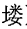 沛►1260◄【沛沛】佩【佩服】【佩弦】茷旆【旆旆】►1261◄辔【辔头】濆亨絣烹【烹灭】【烹鲜】►1262◄芃芃芃朋【朋比】【朋党】【朋酒】【朋友】►1263◄堋蓬【蓬荜生辉】【蓬蒿】【蓬户】【蓬颗】【蓬莱】【蓬门】【蓬蓬】►1264◄【蓬头历齿】【蓬心】鹏【鹏路】捧【捧腹】【捧袂】【捧日】【捧心】►1265◄丕批纰【纰缪】披►1266◄【披猖】【披拂】【披肝沥胆】【披怀】【披坚执锐】【披荆斩棘】【披镜】【披离】【披沥】【披靡】►1267◄【披披】【披攘】【披涉】【披心】【披星带月】【披缁】被皮►1268◄【皮里阳秋】毗蚍【蚍蜉】罢疲【疲弊】【疲驽】【疲曳】埤►1269◄【埤雅】【埤堄】裨【裨将】【裨冕】【禆补】►1270◄罴貔【貔貅】鼙匹【匹俦】【匹雏】【匹敌】►1271◄【匹夫】【匹鸟】【匹庶】【匹亚】仳【仳离】否辟僻►1272◄【僻介】【僻陋】【僻脱】【僻违】【僻行】【僻左】譬偏►1273◄【偏安】【偏驳】【偏辞】【偏宕】【偏阿】【偏方】【偏房】【偏废】【偏孤】►1274◄【偏讳】【偏介】【偏咎】【偏露】【偏裨】【偏颇】【偏栖】【偏人】【偏生】【偏师】【偏死】►1275◄【偏袒】篇【辨】【篇翰】【篇什】翩【翩翩】►1276◄【翩跹】便骈【骈比】【骈肩】【骈怜】【骈阗】【骈文】【骈胁】胼【胼胝】►1277◄辨片【片帆】【片善】【片言折狱】骗►1278◄剽【剽剥】【剽悍】【剽急】【剽疾】【剽轻】【剽姚】漂►1279◄【漂萍】飘【飘泊】【飘零】【飘眇】【飘邈】【飘蓬】【飘飘】►1280◄【飘萧】【飘摇】【飘逸】髟莩殍缥【缥缃】【缥帙】►1281◄【缥渺】骠【骠骑】瞥【瞥瞥】拚贫►1282◄【贫窭】傧频【频频】【频仍】【频伸】嫔►1283◄【嫔从】【嫔妇】【嫔俪】蘋嚬品►1284◄【品官】【品茗】【品人】【品庶】【品题】【品藻】【品制】牝【牝鸡司晨】娉►1285◄聘娉【娉娉】【娉婷】堋平►1286◄【平旦】【平地青云】【平居】【平明】【平平】【平生】【平头】►1287◄【平文】【平仄】【平治】冯【冯夷】【冯隆】►1288◄【冯冯】【冯尸】【冯翼】凭【凭吊】►1289◄屏【屏黜】【屏营】【屏翰】【屏匽】陂泊颇►1290◄【颇牧】【颇僻】【颇奈】番皤【皤皤】叵【叵罗】►1291◄迫【迫胁】【迫措】破►1292◄【破镝】【破的】【破啼】【破题】【破心】【破颜】►1293◄【破甑】【破字】魄【魄门】【魄兆】剖【剖符】【剖腹藏珠】►1294◄【剖心】抔掊【掊克】裒培踣►1295◄仆【仆顿】【仆僵】【仆灭】【仆夫】►1296◄【仆仆】【仆射】扑【扑落】【扑朔迷离】剥铺►1297◄【铺陈】匍【匍匐】脯【脯醢】酺璞►1298◄朴【朴漱】浦圃普溥►1299◄谱►1300◄暴曝►1301◄七【七步】【七尺】【七出】【七国】【七绝】►1302◄【七律】【七略】【七庙】【七窍】【七情】【七夕】►1303◄妻【妻孥】【妻子】栖【栖泊】【栖迟】►1304◄【栖遁】【栖栖】凄【凄凄】【凄切】【凄然】萋【萋萋】戚►1305◄【戚促】【戚戚】期►1306◄【期年】【期数】【期要】【期颐】【期朝】欺【欺负】【欺昧】攲►1307◄踦【踦跂】蹊齐►1308◄【齐楚】【齐眉】【齐民】【齐年】【齐一】【齐整】圻其►1309◄►1310◄奇►1311◄【奇货可居】【奇文】【奇薄】【奇賌】【奇羡】【奇赢】歧祈祇►1312◄耆【耆艾】颀【颀颀】旂崎【崎岖】骐【骐骥】骑►1313◄琦棋【棋布】【棋逢敌手】【棋局】►1314◄【棋槊】祺綦旗蕲麒【麒麟】►1315◄乞【乞丐】【乞骸骨】【乞人】【乞身】【乞师】岂【岂但】►1316◄企【企及】【企望】杞启►1317◄【启白】【启齿】【启沃】起►1318◄【起承转合】【起复】【起居】绮【绮年】【绮思】►1319◄棨稽气►1320◄【气概】【气节】【气力】【气色】【气势】【气数】【气象】【气宇】►1321◄【气韵】讫迄弃【弃世】►1322◄【弃市】【弃置】泣【泣麟】【泣血】【泣罪】亟契►1323◄【契勘】砌跂偈葺缉碛器►1324◄器【器皿】【器人】【器任】【器使】憩►1325◄洽【洽欢】【洽平】【洽恰】恰【恰恰】千►1326◄【千古】【千金市骨】【千里足】【千万】阡【阡陌】迁►1327◄【迁客】【迁延】【迁莺】佥牵►1328◄【牵缠】【牵引】谦【谦冲】【谦挹】嗛签►1329◄愆【愆伏】【愆尤】骞搴褰前►1330◄【前车】【前度】【前光】【前烈】【前席】【前哲】虔钱►1331◄乾【乾坤】潜【潜心】【潜移默化】黔►1332◄【黔首】【黔驴之技】浅【浅见】【浅陋】【浅人】【浅浅】►1333◄嗛遣【遣戍】【遣昼】缱【缱绻】欠►1334◄【欠身】倩【倩倩】堑椠►1335◄慊【慊从】嗛慊歉抢►1336◄【抢风】羌【羌笛】戗戕【戕贼】将强►1337◄强【强半】【强人】【强死】【强直】【强宗】【强起】►1338◄【强颜】【强嘴】嫱樯襁【襁褓】戗墝【墝埆】►1339◄硗跷蹻敲乔【乔迁】►1340◄峤谯【谯楼】【樵门】憔【憔悴】樵【樵苏不爨】巧►1341◄【巧法】【巧笑】悄【悄怆】【悄悄】峭【峭拔】帩【帩头】►1342◄窍【窍窕】切【切齿】【切谏】【切切】►1343◄【切云】且【且说】►1344◄妾【妾媵】怯窃【窃命】【窃窃】►1345◄挈【挈领】惬傔嗛慊锲箧►1346◄钦侵【侵晨】【侵轶】【侵渔】亲►1347◄【亲故】【亲戚】【亲信】【亲幸】【亲政】禽►1348◄【禽荒】【禽困覆车】【禽兽】【禽息鸟视】勤【勤劳】【勤王】►1349◄寝【寝兵】【寝疾】【寝迹】【寝陋】沁青►1350◄【青灯】【青灯黄卷】【青睐】【青楼】【青庐】【青冥】【青鸟】【青青】►1351◄【青衫】【青史】【青箱】【青云】轻【轻薄】►1352◄【轻佻】【轻脱】倾【倾背】【倾城】►1353◄【倾倒】【倾倒】【倾盖】【倾国】【倾国倾城】【倾危】【倾羲】【倾心】►1354◄卿【卿卿】【卿寺】►1355◄清【清白】【清歌】【清光】【清化】【清门】【清越】情►1356◄【情窦】【情好】【情节】【情款】【情人】【情实】【情愫】►1357◄【情伪】【情知】【情致】黥顷【顷年】【顷之】请►1358◄【请安】【请急】【请君入瓷】【请老】【请命】►1359◄【请缨】【请罪】綮庆【庆赏】【庆云】►1360◄倩磬【磬控】【磬折】馨【馨竹难书】穷►1361◄【穷兵黩武】【穷途】穹【穹苍】【穹庐】►1362◄琼蛩【蛩蛩】丘【丘樊】【丘壑】►1363◄【丘墟】龟秋【秋波】【秋毫】【秋娘】【秋霜】【秋水】►1364◄湫仇囚求►1365◄【求凰】【求媚】【求全】虬酋赇遒►1366◄【遒劲】裘【裘葛】【裘马】糗区【区处】【区处】►1367◄【区理】【区区】【区夏】【区宇】【区脱】曲►1368◄【曲笔】【曲室】【曲突徙薪】【曲高和寡】诎驱►1369◄【驱驰】【驱遣】【驱煽】【驱役】殴呿屈►1370◄【屈厄】【屈伏】【屈就】【屈挠】绌趋【趋风】【趋跄】►1371◄【趋时】【趋庭】【趋走】劬【劬劳】渠瞿鐻癯取►1372◄【取次】【取容】【取室】【取义】去►1373◄【去妇】【去去】【去日】趣►1374◄【趣向】【趣向】【趣装】觑悛权►1375◄【权变】【权贵】【权门】【权且】【权时】【权首】全【全德】【全甲】►1376◄【全交】【全生】【全真】纯荃拳【拳拳】铨►1377◄【铨衡】【铨叙】痊筌【筌蹄】蜷【蜷局】畎【畎亩】劝►1378◄【劝化】【劝学】券却►1379◄却【却曲】【却苏】悫确【确荦】阕阙►1380◄【阙下】【阙疑】榷觳爵囷【囷囷】►1381◄逡【逡巡】遁群►1382◄群【群从】【群季】【群生】【群小】►1383◄然►1384◄【然而】【然诺】【然则】髯染►1385◄【染逮】【染服】【染指】禳穣【穣穣】壤►1386◄【壤壤】攘【攘攘】【攘善】让►1387◄【让王】荛饶►1388◄【饶侈】【饶乐】【饶先】桡扰【扰攘】【扰扰】娆►1389◄【娆娆】绕【绕梁】【绕指柔】人►1390◄【人定】【人和】【人寰】【人伦】【人情】【人事】►1391◄【人文】【人主】壬仁【仁术】【仁义】【仁政】忍►1392◄【忍垢】【忍俊不禁】【忍心】荏【荏苒】►1393◄稔【稔色】刃仞任►1394◄【任率】纫►1395◄轫牣紝衽仍►1396◄【仍仍】【仍世】日【日边】►1397◄【日下】【日晏】【日者】【日中】戎►1398◄【戎行】【戎机】【戎马】【戎首】茸【茸茸】【茸闒】荣►1399◄【荣华】【荣路】【荣幸】【荣养】颂容►1400◄【容光】【容身】【容膝】【容臭】【容悦】【容止】融►1401◄【融融】冗柔【柔翰】【柔嘉】【柔远】【柔则】►1402◄揉糅肉【肉骨】【肉袒】►1403◄如【如夫人】【如是】►1404◄【如许】茹【茹毛饮血】儒【儒将】【儒吏】►1405◄【儒生】【儒素】【儒雅】孺【孺人】【孺子】►1406◄襦女汝【汝曹】乳【乳保】【乳臭】【乳医】►1407◄辱【辱命】入►1408◄【入室】蓐溽【溽暑】缛堧►1409◄兑枘蚋锐【锐意】【锐志】瑞►1410◄睿闰润若►1411◄【若华】【若木】【若时】【若属】【若许】【若英】►1412◄弱【弱冠】【弱龄】【弱息】【弱约】爇►1413◄洒【洒脱】撒►1414◄【撒村】【撒漫】飒【飒然】【飒飒】【讽爽】►1415◄蓑塞【塞北】【塞雁】【塞渊】【塞职】三►1416◄【三尺】【三春】【三冬】【三伏】【三辅】【三纲五常】►1417◄【三顾茅庐】【三宫】【三军】【三秋】【三夏】►1418◄参糁散【散诞】►1419◄桑【桑榆】【桑梓】颡丧►1420◄【丧心】【丧心病狂】【丧纪】【丧主】搔骚【骚人】【骚骚】►1421◄臊色【色荒】【色目】【色智】►1422◄啬瑟【瑟瑟】塞穑【穑人】森►1423◄【森森】僧杀►1424◄【杀风景】【杀身】【杀字】铩【铩羽】歃【歃血】煞►1425◄芟【芟夷】【芟刈】删【删述】珊【珊瑚】【珊珊】埏潸【潸然】►1426◄单善【善人】【善政】►1427◄禅儃擅【擅兵】【擅场】【擅朝】【擅命】澹►1428◄嬗赡【赡养】伤►1429◄【伤怀】【伤逝】汤殇商【商略】►1430◄【商女】【商榷】觞【觞豆】【觞咏】赏【赏识】【赏玩】►1431◄上【上策】【上房】►1432◄【上古】【上将】【上卿】【上世】【上手】【上头】【上下】【上足】►1433◄尚【尚书】►1434◄【尚飨】【尚主】烧【烧灯】【烧砚】捎►1435◄梢【梢公】【梢云】稍【稍侵】【稍稍】韶【韶光】【韶华】►1436◄少【少间】【少间】►1437◄【少顷】【少选】【少艾】【少不更事】【少牢】劭绍哨►1438◄【哨探】奢【奢靡】赊折蛇►1439◄【蛇行】设【设备】【设法】社【社会】►1440◄【社稷】【社日】【社友】舍►1441◄【舍人】射【射覆】►1442◄【射利】涉【涉猎】【涉世】赦摄►1443◄【摄生】【摄政】慑【慑服】【慑慴】申►1444◄【申报】【申旦】【申理】【申宪】伸身【身后】►1445◄【身世】【身手】呻【呻吟】参绅【绅士】信莘深►1446◄【深故】【深痼】【深刻】神【神采】【神明】►1447◄【神气】【神器】【神州】审【审察】【审定】►1448◄哂【哂笑】矧渖甚【甚雨】脤【脤膰】►1449◄慎【慎独】【慎微】升►1450◄生【生理】►1451◄【生灵】【生气】【生人】【生涩】【生受】【生小】【生业】【生员】►1452◄声【声明】【声色】【声诗】►1453◄绳【绳尺】【绳检】【绳墨】【绳枢】省►1454◄【省息】【省中】【省纳】【省亲】【省事】眚【眚沴】【眚灾】圣►1455◄【圣人】【圣上】【圣听】【圣旨】甸胜►1456◄【胜朝】【胜地】【胜国】【胜迹】【胜算】【胜冠】晟►1457◄乘盛【盛典】【盛年】【盛气】【盛誉】►1458◄尸【尸臣】【尸利】【尸位】失【失策】►1459◄【失当】【失道】【失节】【失期】【失色】【失时】【失事】【失守】►1460◄【失所】【失笑】【失言】【失意】【失足】师►1461◄【师表】【师法】【师旅】诗【诗书】【诗余】施►1462◄【施身】【施生】【施施】【施主】►1463◄【施靡】【施行】十【十九】【十一】什【什伍】►1464◄石【石肠】【石田】时►1465◄【时弊】【时人】【时日】【时文】识【识拔】►1466◄【识见】【识量】实【实验】食►1467◄【食客】【食顷】【食言】【食邑】寔史►1468◄【史馆】【史体】矢【矢心】【矢言】豕【豕牢】►1469◄使【使君】【使令】【使气】►1470◄【使者】始【始末】【始室】【始卒】士►1471◄【士大夫】【士林】【士民】【士女】【士庶】【士子】氏►1472◄示【示疾】世【世风】►1473◄【世故】【世家】【世交】【世人】【世事】【世俗】【世务】【世袭】【世业】►1474◄【世子】仕【仕宦】【仕路】【仕女】市【市朝】►1475◄【市井】【市侩】【市肆】式势►1476◄【势不两立】【势利】事【事端】【事略】【事势】►1477◄【事主】侍【侍臣】【侍儿】【侍郎】【侍卫】【侍者】【侍中】饰►1478◄【饰辞】【饰非】【饰擢】试【试守】视►1479◄【视事】【视效】【视学】【视遇】贳是►1480◄【是非】适【适然】【适意】►1481◄恃【恃才傲物】室【室家】【室女】逝►1482◄耆蒔轼弑释【释褐】►1483◄谥嗜誓噬收►1484◄【收藏】【收谷】【收杀】【收拾】手►1485◄【手本】【手笔】【手卷】【手零脚碎】【手书】【手足】►1486◄守【守备】【守节】【守拙】首►1487◄【首恶】【首级】【首肯】【首领】【首尾】►1488◄寿【寿国】受【受戒】【受生】【受室】►1489◄【受业】【受用】【受知】狩授【授命】【授首】【授业】【授政】►1490◄售【售镑】绶殳书►1491◄【书牍】【书法】【书简】抒纾►1492◄枢【枢机】【枢纽】叔【叔郎】【叔末】姝►1493◄【姝丽】荼殊【殊死】【殊俗】【殊遇】►1494◄透倏【倏尔】【倏忽】菽淑【淑均】【淑茂】舒【舒迟】【舒舒】►1495◄疏【疏达】【疏狂】【疏俗】►1496◄摅输【输写】【输心】【输作】蔬孰►1497◄【孰与】赎塾熟【熟谙】【熟思】暑【暑气】►1498◄黍属署【署置】蜀曙术►1499◄【术家】【术士】戍►1500◄【戍客】束【束发】【束甲】【束身】【束手】【束脩】►1501◄【束装】述【述职】【述遵】竖【竖子】►1502◄俞恕【恕思】庶【庶几】【庶孽】【庶人】►1503◄【庶子】数►1504◄【数奇】【数家】【数术】澍衰【衰薄】►1505◄【衰红】【衰飒】帅率【率土】【率意】►1506◄双霜【霜操】【霜毛】►1507◄孀爽【爽气】【爽约】谁【谁何】水►1508◄【水师】【水土】【水性】说睡【睡觉】吮顺►1509◄【顺民】舜瞬【瞬息】说►1510◄【说白】烁朔【朔方】【朔风】【朔漠】【朔日】【朔望】►1511◄硕【硕人】【硕士】搠数槊司【司空】►1512◄【司寇】【司马】【司命】【司徒】【司仪】丝【丝竹】私►1513◄【私惠】【私语】思【思理】【思致】偲►1514◄斯【斯文】【斯须】飔厮【厮杀】嘶►1515◄澌死【死党】【死地】【死节】【死悌】巳►1516◄寺【寺人】【寺舍】似【似是而非】兕伺【伺望】►1517◄【伺应】姒饴泗俟食涘娭►1518◄肆【肆力】【肆虐】嗣【嗣君】【嗣息】►1519◄㧐 耸悚竦【竦息】【竦秀】讼►1520◄【讼师】【讼学】送【送敬】【送死】诵►1521◄颂蒐搜廋►1522◄叟嗾薮苏►1523◄俗【俗尘】【俗目】夙【夙昔】【夙兴夜寐】►1524◄【夙怨】【夙愿】诉【诉讼】肃素►1525◄【素昧平生】【素食】【素养】【素质】速【速速】►1526◄宿【宿将】【宿儒】【宿世】【宿昔】粟谡溯►1527◄蔌筭算【算发】►1528◄虽【虽然】绥隋随►1529◄【随辈】岁【岁除】谇祟遂►1530◄【遂路】【遂事】隧燧►1531◄邃【邃古】飧损【损年】【损益】►1532◄蓑【蓑蓑】缩【缩气】所►1533◄【所以】【所在】索►1534◄【索居】【索然】【索笑】【索性】【索隐】琐【琐屑】【琐言】些►1535◄他【他端】【他日】【他生】►1536◄它拓沓【沓杂】【沓至】►1537◄挞闼搭阘【闒鞠】【阘茸】榻【榻布】踏►1538◄【踏鞠】【踏青】【踏月】【踏实】胎台►1539◄骀【骀籍】►1540◄【骀荡】大太【太仓】【太古】【太后】【太监】【太庙】►1541◄【太上皇】【太师】【太岁】【太尉】►1542◄【太息】【太学】【太医】【太阴】【太子】汰态►1543◄【态臣】泰【泰然】【泰山】【泰山北斗】►1544◄贪【贪婪】【贪墨】坛【坛卷】【坛宇】弹►1545◄覃澹坦【坦然】袒儃叹►1546◄【叹惋】【叹为观止】【叹息】【叹羡】探【探花】►1547◄【探讨】汤【汤汤】【汤池】【汤火】【汤镬】►1548◄【汤沐】唐堂【堂奥】【堂官】►1549◄【堂皇】【堂客】【堂堂】【堂萱】塘【塘坳】当帑►1550◄党倘傥梼讨►1551◄【讨论】忒特【特操】【特起】慝►1552◄腾【腾达】【腾腾】誊謄剔►1553◄荑绨提【提纲】【提纲挈领】►1554◄【提孩】啼缇【缇骑】题【题目】►1555◄体【体例】【体面】狄►1556◄弟倜【倜然】【倜傥】俶涕【涕零】【涕泣】【涕泗】悌►1557◄惕替棣薙【薙氏】擿天►1558◄【天道】【天府】【天光】【天理】【天伦】【天命】【天年】【天时】►1559◄【天使】【天书】【天性】【天涯】【天运】【天作之合】田►1560◄【田父】【田猎】【田田】甸畋恬填►1561◄【填词】【填房】【填沟壑】【填填】【填膺】忝殄腆【腆颜】►1562◄掭佻祧条【条畅】►1563◄【条陈】【条贯】苕【苕苕】迢【迢迢】调►1564◄【调和】龆【龆龀】稠蜩髫【髫发】誂►1565◄挑【挑战】窕眺粜►1566◄稠帖【帖耳】【帖服】【帖息】贴►1567◄铁汀听►1568◄【听事】【听讼】【听政】廷【廷试】【廷尉】亭【亭候】►1569◄【亭亭】【亭午】庭【庭除】【庭训】霆挺►1570◄【挺拔】【挺挺】梃通►1571◄【通籍】【通家】同【同案】►1572◄【同寮】【同年】彤【彤云】童【童龀】【童蒙】【童男女】►1573◄【童生】【童子】僮【僮僮】统【统一】►1574◄恸【恸哭】痛【痛切】【痛定思痛】偷►1575◄【偷安】【偷乐】【偷生】【偷闲】投【投笔】【投缳】【投暮】►1576◄【投琼】【投鼠忌器】【投桃报李】透【透彻】突►1577◄【突骑】【突兀】图【图谶】【图籍】►1578◄荼【荼毒】徒►1579◄【徒歌】【徒然】【徒跣】【徒役】途涂►1580◄【涂车】【涂泥】【涂炭】【涂涂】屠【屠伯】【屠戮】土►1581◄【土地】吐【吐握】湍团►1582◄抟揣圌敦推►1583◄【推诚】【推体】隤【隤然】颓【颓放】►1584◄【颓废】【颓风】【颓暮】退退耕退老蜕►1585◄【蜕骨】吞【吞声】屯【屯田】【屯邅】【屯屯】►1586◄纯豚敦托【托庇】【托大】【托孤】【托名】►1587◄【托命】【托生】【托寓】【托足】脱【脱略】【脱兔】►1588◄【脱误】佗【佗佗】陀橐【橐驼】妥【妥帖】►1589◄拓【拓落】柝►1590◄唾【唾弃】【唾手】跅【跅弛】萚►1591◄洼【洼然】【洼水】娲【娲皇】娃►1592◄瓦【瓦卜】【瓦釜】【瓦解土崩】【瓦全】►1593◄【瓦子】外【外朝】【外交】►1594◄【外戚】【外史】剜刓纨【纨绔】【纨素】完►1595◄【完璧归赵】【完具】【完聚】【完行】玩【玩弄】►1596◄【玩世】【玩物丧志】顽宛【宛然】►1597◄【宛若】挽【挽歌】【挽强】莞晚【晚成】惋►1598◄婉绾畹万►1599◄【万福】【万机】【万籁】【万马皆喑】【万乘】洸亡►1600◄【亡命】王►1601◄【王霸】【王师】枉【枉法】【枉驾】罔►1602◄【罔极】【罔罗】【罔民】【罔然】往【往复】【往往】►1603◄惘【惘然】魍【魍魉】妄【妄人】【妄言】望►1604◄【望幸】【望洋】危►1605◄【危难】【危心】【危坐】威【威风】【威灵】【威慑】【威武】逶►1606◄【逶迤】偎隈微【微独】►1607◄【微服】【微细】巍韦【韦编】【韦编三绝】为►1608◄【为富不仁】【为寿】【为政】►1609◄【为虎傅翼】违【违误】【违心】围►1610◄【围城】【围棋】闱唯【唯独】【唯恐】【唯利是图】►1611◄【唯命是听】【唯唯】帷【帷幄】惟►1612◄【惟度】维嵬►1613◄伟【伟服】【伟器】伪【伪诈】苇尾►1614◄【尾大不掉】纬委【委命】►1615◄【委曲】【委实】【委蛇】诿娓【娓娓】猥►1616◄韪卫【卫道】【【卫生】未►1617◄【未尝】【未冠】【未萌】【未亡人】位►1618◄【位望】味畏【畏日】【畏首畏尾】【畏友】谓►1619◄尉遗蔚【蔚然】慰【慰藉】►1620◄魏【魏然】温【温厚】【温蠖】【温良】文►1621◄【文采】【文法】【文墨】【文饰】【文武】►1622◄【文学】【文质彬彬】纹闻►1623◄【闻道】【闻一知十】刎抆吻【吻合】紊问►1624◄【问津】【问难】揾翁【翁主】瓮【瓮牖】►1625◄倭【倭迟】涡薶我【我曹】【我生】沃►1626◄卧【卧龙】【卧内】偓【偓促】【握发】【握要】►1627◄【握手】幄渥斡【斡旋】龌【龌龊】►1628◄乌【乌桓】【乌菟】【乌有】圬【圬人】污【污人】巫►1629◄【巫娥】【巫女】【巫医】【巫祝】呜【呜呼】【呜咽】於洿【洿池】►1630◄诬【诬惑】【诬谩】【诬罔】屋【屋除】恶亡无►1631◄【无道】【无虑】【无乃】毋【毋宁】【毋庸】芜►1632◄吾【吾侪】【吾属】【吾子】吴五【五常】►1633◄【五谷】【五十步笑百步】【五体投地】【五行】►1634◄【五音】午【午道】【午日】伍►1635◄【伍人】迕庑怃忤【忤逆】妩【妩媚】►1636◄武【武备】【武弁】【武夫】侮舞►1637◄【舞弊】【舞智】兀【兀底】【兀那】【兀然】【兀自】►1638◄戊【戊夜】务【务本】【务实】物【物故】【物华】【物理】【物色】►1639◄【物议】误恶悟晤►1640◄骛寤【寤寐】【寤生】鹜►1641◄夕【夕改】【夕室】兮西►1642◄【西塾】【西天】【西域】希►1643◄【希世】昔【昔岁】析栖牺【牺牲】►1644◄息【息男】【息女】奚【奚啻】►1645◄晞欷【欷歔】悉惜【惜闵】►1646◄【惜玉怜香】淅【淅沥】【淅飒】【淅淅】晰稀【稀年】翕►1647◄【翕忽】【翕然】【翕如】【翕张】腊犀锡徯►1648◄裼熙【熙熙】嘻熹羲【羲和】►1649◄【羲皇】蹊【蹊径】【蹊要】【蹊跷】醯【醯鸡】曦巇►1650◄【巇崄】习【习性】席【席地】►1651◄袭【袭杂】褶隰檄洒洗►1652◄【洗心】【洗马】枲玺【玺绶】【玺书】►1653◄徙【徙边】【徙倚】【徙宅】喜【喜出望外】【喜娘】►1654◄【喜钱】【喜蛛】戏【戏嘲】【戏慢】►1655◄【戏弄】【戏笑】【戏谑】饩忾系►1656◄【系表】【系孙】【系心】细【细故】【细谨】【细软】►1657◄【细说】【细微】【细作】卻綌阋舃隙►1658◄【隙驹】夹侠【侠骨】【侠客】狎►1659◄【狎客】【狎昵】【狎弄】【狎恰】柙狭【狭隘】【狭斜】►1660◄假葭遐【遐举】【遐想】瑕【瑕不掩瑜】►1661◄【瑕疵】【瑕瑜互见】暇【暇豫】辖霞黠下►1662◄【下车】【下处】【下第】►1663◄【下服】【下官】【下里巴人】【下人】【下榻】►1664◄【下堂】吓夏罅仙►1665◄【仙步】【仙去】【仙子】先【先辈】►1666◄【先妣】【先达】【先帝】【先皇】【先君子】【先考】【先年】【先人】【先王】纤►1667◄铦鲜【鲜明】闲►1668◄间贤【贤达】【贤弟】弦【弦歌】【弦管】咸►1669◄涎【涎涎】娴【娴雅】衔【衔杯】►1670◄【衔枚】【衔恤】椷嗛►1671◄【嗛嗛】嫌【嫌猜】狝显►1672◄【显妣】【显达】【显考】【显学】洗险【险巇】俨【俨狁】►1673◄猃【猃狁】跣燹见县【县官】【县命】限►1674◄【限制】宪【宪臣】陷【陷溺】羡►1675◄献【献芹】霰乡►1676◄【乡党】【乡关】【乡里】【乡曲】【乡人】【乡试】香►1677◄【香案】【香火】【香烟】厢【厢房】缃襄【襄羊】►1678◄详【详练】【详平】降庠【庠序】祥►1679◄祥【祥风】【祥瑞】翔【翔实】亨享【享国】【享年】►1680◄响【响马】饷【饷遗】【饷亿】飨想►1681◄【想望】向【向背】【向前】►1682◄【向使】【向隅】曏项巷【巷伯】相►1683◄【相公】【相国】【相得】【相与】象►1684◄像枭【枭獍】【枭首】【枭雄】枵骁►1685◄逍【逍遥】消【消耗】【消魂】宵【宵衣】【宵征】【宵人】►1686◄萧【萧墙】【萧瑟】【萧萧】销【销兵】【销落】►1687◄潇【潇洒】【潇湘】【潇潇】霄【霄汉】【霄壤】囂淆殽►1688◄小【小可】【小人】【小生】►1689◄晓【晓畅】【晓谕】孝【孝廉】【孝子】肖►1690◄【肖像】校【校场】效►1691◄【效命】【效首】【效尤】啸【啸咏】【啸咤】些►1692◄歇【歇骄】叶协邪【邪辟】【邪赢】胁挟►1693◄【挟制】偕洯颉【颉颃】►1694◄携【携贰】【携离】撷写►1695◄泄【泄用】绁卸屑►1696◄【屑屑】械亵【亵渎】【亵狎】【亵衣】渫►1697◄谢【谢病】【谢事】【谢罪】榭邂【邂逅】►1698◄廨懈【懈弛】【懈怠】【懈慢】躞【躞蹀】心►1699◄【心腹】【心肝】【心广体胖】【心计】【心旷神怡】【心目】【心窍】【心远】【心照】【心志】►1700◄辛【辛楚】忻欣【欣欣】莘►1701◄【莘莘】新【新妇】【新贵】【新进】【新人】【新正】歆►1702◄薪馨信【信义】【信信】【信幸】►1703◄【信用】【信命】【信信】衅【衅隙】兴►1704◄【兴废】【兴作】【兴高采烈】【兴会】星►1705◄惺【惺忪】【惺惺】腥刑【刑部】【刑家】行►1706◄【行服】【行宫】【行人】【行幸】►1707◄【行者】【行装】【行伍】【行陈】形【形容】【形质】►1708◄陉硎省醒幸►1709◄【幸会】【幸民】性【性体】【性行】凶►1710◄【凶年】【凶器】兄匈【匈奴】【匈匈】汹►1711◄【汹汹】【汹涌】雄【雄父】【雄张】【雄长】诇夐►1712◄休【休兵】【休明】【休戚】【休书】咻【咻咻】修►1713◄【修书】【修文】脩羞►1714◄【羞花】【羞囊】朽【朽钝】滫秀【秀才】►1715◄【秀出】【秀色可餐】【秀外惠中】岫袖【袖刃】【袖手】绣►1716◄宿戌吁呕盱【盱盱】须►1717◄【须眉】【须索】【须臾】胥虚►1718◄【虚怀】【虚明】【虚无】【虚舟】【虚左】谞墟►1719◄【墟落】需歔【歔欷】徐【徐徐】►1720◄许【许诺】【许国】【许可】【许许】呴►1721◄呴呴诩诩诩栩栩栩旭【旭日】【旭旭】序►1722◄【序齿】叙洫恤【恤刑】►1723◄【恤恤】畜勖绪【绪业】续【续弦】絮【絮烦】►1724◄【絮聒】【絮絮】【絮语】蓄煦馘轩【轩昂】►1725◄【轩眉】【轩辕】宣【宣力】【宣募】【宣慰】谖暖►1726◄擐玄【玄居】【玄烛】县还旋【旋踵】镟【镟玑】►1727◄选【选举】烜泫【泫然】炫【炫耀】绚►1728◄【绚烂】眩【眩耀】衒渲【渲染】►1729◄削【削籍】薛穴【穴见】学►1730◄【学府】【学宫】【学馆】【学涉】【学子】雪血【血诚】【血气方刚】【血刃】►1731◄【血食】谑勋熏【熏心】薰►1732◄薰【薰服】【薰莸】曛旬【旬年】【旬日】【旬月】寻►1733◄【寻常】【寻思】询洵恂【恂恂】►1734◄循【循分】训【训典】【训诂】讯【讯鞫】►1735◄迅【迅雷】驯【驯扰】徇【徇名】【徇难】【徇私】逊►1736◄【逊辞】【逊敏】殉【殉国】【殉节】巽►1737◄压【压惊】【压境】【压卷】►1738◄【压轴】押【押韵】牙►1739◄【牙行】【牙门】【牙旗】【牙牙】崖涯【涯际】【涯涘】►1740◄睚【睚眦】雅【雅故】【雅量】轧【轧轧】►1741◄迓浥揠【揠苗】御咽【咽喉】【咽咽】►1742◄殷烟【烟波】【烟尘】【烟海】【烟花】焉►1743◄阉【阉竖】阏淹【淹华】【淹留】►1744◄【淹通】【淹雅】湮【湮没】嫣【嫣红】【嫣然】延【延纳】►1745◄【延誉】严【严君】【严重】【严妆】【严装】言►1746◄【言不及义】【言过其实】【言简意赅】【言瑞】妍岩【岩穴】【岩岩】►1747◄炎【炎天】【炎炎】沿研埏►1748◄【埏埴】筵羡颜【颜行】►1749◄【颜色】奄【奄忽】【奄奄】兖【兖州】俨【俨然】衍►1750◄【衍更】【衍溢】弇掩【掩涕】【掩抑】►1751◄【掩映】眼【眼界】偃【偃蹇】【偃息】【偃仰】►1752◄覃瘖媕演【演义】厌【厌代】彦►1753◄艳晏【晏驾】【晏晏】唁宴►1754◄【宴安】【宴尔】【宴居】验【验问】【验治】【验左】谚堰►1755◄雁餍谳燕【燕出】【燕翼】【燕语】【燕山】【燕说】►1756◄赝【赝本】央殃鞅【鞅掌】【鞅鞅】扬►1757◄【扬长】【扬厉】【扬扬】阳【阳春】【阳关】【阳和】旸►1758◄佯【佯狂】【佯佯】详洋【洋洋】【洋溢】仰►1759◄【仰息】【仰止】坱【坱圠】养【养拙】►1760◄怏【怏悒】恙漾夭►1761◄【夭柔】【夭绍】【夭夭】【夭折】妖【妖怪】【妖孽】【妖祥】►1762◄【妖言】【妖冶】要【要功】【要害】【要妙】邀►1763◄【邀功】【邀击】爻【爻辞】【爻象】佻肴【肴核】【肴馔】轺窕揄谣►1764◄【谣言】【谣诼】逾殽徭【徭役】遥【遥领】【遥想】【遥遥】►1765◄瑶【瑶池】瑶杳【杳眇】【杳杳】►1766◄窅【窅然】窈【窈眇】【窈窕】【窈窈】窔曜►1767◄耀邪耶也►1768◄冶【冶步】【冶容】【冶艳】野►1769◄【野次】【野合】【野火】【野老】【野马】【野人】【野史】【野战】业►1770◄【业根】【业己】【业障】叶曳►1771◄【曳白】【曳曳】拽咽擪晔烨掖►1772◄谒【谒刺】【谒告】【谒舍】【谒者】喝馌一►1773◄【一旦】【一干】【一何】【一力】【一例】【一切】►1774◄【一体】【一言】【一一】【一昨】伊【伊人】【伊始】【伊昔】►1775◄衣【衣冠】【衣冠冢】【衣装】医依【依旧】►1776◄【依稀】【依依】祎猗【猗靡】【猗泥】揖【揖让】壹►1777◄【壹何】【壹是】漪漪涟噫繄匜仪►1778◄【仪表】【仪式】【仪仗】台圯夷►1779◄【夷世】【夷犹】诒饴怡【怡怡】宜►1780◄宜当宜人贻【贻训】【贻则】施移【移时】【移易】►1781◄遗【遗风】【遗腹】【遗民】【遗世】颐►1782◄疑【疑兵】【疑义】儗彝乙►1783◄己【己而】【己然】【己甚】以►1784◄►1785◄【以往】【以为】矣迤【迤逦】►1786◄倚【倚傍】【倚阁】乂弋【弋猎】亿►1787◄义【义从】【义务】艺【艺极】【艺人】【艺术】【艺文】►1788◄刈忆艾议屹【屹立】亦►1789◄【亦步亦趋】异【异端】【异日】►1790◄【异志】抑【抑配】【抑损】【抑扬】【抑郁】►1791◄呓【呓语】【呓挣】邑【邑人】【邑邑】貤佚►1792◄役【役使】【役物】译易【易名】【易姓】►1793◄【易与】迭佾怿诣驿【驿站】轶►1794◄【轶能】昳䝯弈疫施挹►1795◄【挹退】益浥【浥浥】悒【悒悒】谊►1796◄埸逸【逸才】【逸民】【逸品】【逸群】【逸兴】►1797◄【逸游】翊【翊翊】翌裛【裛裛】肄►1798◄【肄业】裔【裔胄】【裔子】意【意表】【意气】【意识】►1799◄【意思】溢【溢美】【溢目】缢蓺瘞镒►1800◄毅殪劓翳【翳翳】【翳景】臆【臆断】【臆度】【臆决】►1801◄【臆说】翼【翼卫】【翼宣】【翼翼】懿【懿懿】►1802◄【懿旨】因【因革】►1803◄【因果】【因袭】【因循】【因缘】阴【阴德】【阴历】【阴谋】►1804◄【阴气】【阴权】【阴事】【阴骘】荫【荫庇】【荫第】►1805◄【荫映】音【音翰】【音律】【音书】【音吐】【音乐】姻►1806◄【姻党】【姻故】【姻亲】氤【氤氲】殷【殷阜】【殷富】【殷鉴】【殷勤】►1807◄【殷实】【殷殷】【殷忧】【殷红】堙【堙灭】【堙替】喑►1808◄【喑呜】【喑喑】愔愔隌闇圻岑吟【吟啸】►1809◄垠淫【淫巧】【淫威】【淫佚】【淫雨】寅►1810◄龈【龈龈】夤【夤缘】嚚尹引►1811◄【引决】【引领】饮【饮恨】【饮泣】隐►1812◄隐【隐忍】【隐逸】【隐隐】【隐约】印【印信】廕►1813◄胤慭【慭慭】应【应机】【应声】►1814◄英【英才】【英发】【英风】【英华】【英俊】莺【莺迀】►1815◄婴缨膺【膺选】迎盈【盈盈】►1816◄营【营生】【营私舞弊】楹赢【赢绌】景►1817◄影映媵佣【佣书】【佣作】拥►1818◄【拥遏】【拥滞】痈邕庸【庸夫】►1819◄【庸人】【庸言】【庸中佼佼】雍【雍和】【雍容】【雍州】饔喁►1820◄【喁喁】颙【颙颙】永【永劫】【永世】甬【甬道】►1821◄咏俑勇涌【涌泉】【涌裔】踊【踊跃】►1822◄用【用度】【用命】【用世】【用事】►1823◄【用武】【用心】优【优伶】【优渥】【优游】【优裕】►1824◄攸忧【忧服】【忧悒】幽►1825◄【幽篁】【幽梦】【幽情】【幽州】悠悠尔悠忽耰尤►1826◄【尤物】由【由来】【由历】邮►1827◄【邮签】【邮亭】【邮筒】【邮驿】犹【犹若】【犹豫】油【油络】►1828◄【油然】疣就游【游食】【游学】►1829◄【游子】猷繇友【友生】【友于】【友执】有►1830◄【有方】【有间】【有司】酉卣►1831◄莠牖又右【右武】【右职】【右族】幼►1832◄【幼艾】【幼学】侑【侑欢】【侑觞】囿►1833◄宥【宥贷】【宥善】【宥图】诱【诱掖】迂【迂诞】►1834◄【迂缓】【迂阔】【迂远】淤【淤阏】【游溉】于►1835◄予欤余►1836◄【余波】竽舁俞谀►1837◄娱【娱亲】【娱神】【娱志】雩渔【渔夺】【渔利】隅【隅反】►1838◄【隅目】揄【揄扬】【揄揶】【揄狄】逾腴►1839◄渝瑜【瑜玉】虞【虞人】愚►1840◄【愚鲁】【愚忠】舆【舆病】【舆梁】【舆论】【舆人】►1841◄【舆台】【舆薪】窬与►1842◄【与国】【与手】伛【伛偻】宇【宇内】【宇宙】►1843◄羽【羽化】【羽书】雨【雨脚】【雨露】语►1844◄【语次】【语焉不详】圄圉【圉圉】庾瘐【瘐死】窳►1845◄玉【玉成】【玉人】【玉润】驭聿饫►1846◄汩妪郁【郁馥】【郁陶】【郁郁】►1847◄育狱【狱讼】俗预【预兆】域►1848◄【域外】【域兆】【域中】欲谕【谕旨】遇►1849◄【遇合】【遇事生风】喻奥御►1850◄【御风】【御沟】【御内】【御史】【御宇】寓【寓公】【寓居】【寓目】裕►1851◄【裕如】煜【煜熠】【煜煜】誉愈瘉蜮►1852◄毓懊豫【豫政】鹬鬻鸢►1853◄眢【眢并】冤【冤魂】【冤家】【冤孽】【冤狱】渊【渊薮】【渊玄】►1854◄【渊源】元【元本】【元妃】【元后】【元气】园►1855◄【园吏】【园陵】【园令】【园囿】员【员外】►1856◄垣爰【爰爰】原【原本】【原野】►1857◄圆援【援国】【援引】缘►1858◄【缘法】【缘木求鱼】【缘情体物】【缘坐】源【源流】【源清流洁】►1859◄【源泉】辕【辕门】圜远【远布】►1860◄【远略】【远人】苑【苑囿】怨【怨谤】【怨毒】►1861◄【怨怼】【怨女】【怨望】【怨尤】涎掾媛【媛女】愿►1862◄曰约【约法】【约略】【约束】►1863◄月【月旦】【月桂】【月朔】【月望】【月夕】►1864◄乐【乐方】【乐府】【乐正】►1865◄【乐岁】刖兑岳栎说阅【阅历】【阅实】►1866◄【阅世】悦【悦耳】【悦服】【悦目】钺跃【跃马】【跃跃】越►1867◄【越次】【越职】粤籥►1868◄煴云【云云】员耘筠►1869◄【筠竹】允【允纳】【允直】陨【陨节】【陨命】►1870◄【陨涕】殒【殒灭】【殒殁】【殒身】【殒坠】孕【孕育】►1871◄运【运笔】【运筹】【运筹帷幄】【运命】【运数】晕酝►1872◄【酝酿】愠【愠色】缊【缊褐】【缊巡】韫【韫藉】韵►1873◄【韵脚】【韵宇】►1874◄【韵语】蕴►1875◄匝咂【咂嘴】拶►1876◄杂【杂厕】【杂厝】【杂家】【杂流】【杂然】【杂糅】►1877◄【杂言】灾【灾眚】【灾异】哉栽【栽培】菑►1878◄宰【宰辅】【宰衡】【宰相】【宰执】►1879◄再【再拜】【再醮】【再三】【再造】在【在事】【在野】载►1880◄【载笔】【载籍】【载书】簪【簪花】【簪缨】拶►1881◄趱暂赞【赞拜】【赞飨】►1882◄瓒赃臧【臧贬】【臧否】►1883◄葬【葬送】藏遭【遭遇】糟【糟糠】►1884◄【糟粕】凿【凿空】【凿枘】【凿凿】►1885◄早【早朝】【早世】【早晚】蚤澡藻►1886◄【藻饰】【藻思】皂【皂隶】造【造次】【造化】►1887◄【造诣】噪燥躁【躁竞】►1888◄►1889◄则【则个】【则天】【则则】责【责成】【责望】择【择善而从】►1890◄泽【泽国】措啧【啧啧】帻►1891◄箦赜仄【仄陋】【仄媚】【仄目】【仄日】【仄室】【仄闻】【仄行】昃►1892◄侧贼【贼风】【贼秃】怎谮【谮润】►1893◄曾增【增益】缯罾矰赠►1894◄【赠序】甑扎札【札书】【札札】►1895◄乍吒诈【诈援】栅咤斋►1896◄【斋戒】宅【宅家】【宅眷】【宅神】【宅心】【宅兆】翟►1897◄【翟弗】责柴债【债家】【债主】沾►1898◄【沾洽】【沾濡】旃【旃檀】邅【邅劻】瞻【瞻仰】►1899◄斩【斩衰】【斩新】【斩斩】盏展【展转】►1900◄崭【崭然】【崭岩】刬栈【栈道】战【战栗】►1901◄绽湛【湛湛】张►1902◄【张本】【张目】【张设】►1903◄章【章程】【章服】【章甫】【章句】►1904◄彰【彰着】璋长涨掌【掌故】►1905◄【掌节】【掌徒】【掌握】丈【丈夫】【丈人】仗►1906◄杖【杖策】帐【帐饮】嶂►1907◄【嶂疠】瘴【瘴疠】招【招安】【招怀】【招魂】►1908◄昭【昭雪】【昭昭】着朝►1909◄【朝暮】【朝气】【朝三暮四】【朝夕】【朝廷】【朝野】►1910◄嘲着爪【爪牙】召兆►1911◄诏【诏书】【诏狱】炤棹►1912◄照【照会】肇【肇始】櫂遮折►1913◄【折变】【折服】【折桂】【折节】【折柳】【折腰】【折狱】►1914◄【折证】【折中】轶适哲【哲匠】【哲人】【哲嗣】辄着蛰►1915◄谪【谪戍】摺磔辙者►1916◄褚赭【赭衣】►1917◄褶【褶子】柘【柘袍】贞►1918◄【贞操】【贞节】针【针贬】珍【珍怪】【珍玩】►1919◄【珍羞】【珍重】真【真谛】【真迹】【真知灼见】桢【桢干】►1920◄砧斟【斟椹】【斟酌】甄►1921◄【甄拔】【甄别】【甄陶】【甄甄】榛【榛榛】箴►1922◄【箴砭】【岁规】臻枕轸►1923◄轸缜【缜密】鬒阵陈鸩►1924◄【鸩毒】振【振聋发聩】【振恤】朕►1925◄【朕躬】赈震【震悼】【震怒】镇►1926◄镇【镇抚】【镇压】丁争【争端】【争锋】【争衡】►1927◄征【征夫】怔【怔营】【怔松】峥►1928◄【峥嵘】烝【烝民】【烝庶】筝蒸【蒸黎】蒸庶►1929◄【蒸蒸】拯整【整顿】【整饰】【整治】正►1930◄【正史】【正统】【正义】【正月】郑【郑重】诤►1931◄【净臣】【净友】政【政教】【政令】之►1932◄支【支离】►1933◄【支吾】卮【卮酒】【卮言】枝【枝解】【枝蔓】【枝属】►1934◄知【知己】【知县】【知音】【知遇】【知州】►1935◄织【织女】【织室】祇脂执►1936◄【执鞭】【执牛耳】【执事】【执政】►1937◄直【直裰】【直隶】【直言】►1938◄【直指】值埴职【职事】【职司】►1939◄絷植殖跖►1940◄摭踯【踯躅】蹠止►1941◄只【只今】旨【旨趣】【旨要】址►1942◄扺芷坻指【指点】【指意】【指掌】►1943◄咫【咫尺】趾黹徵至►1944◄【至高无上】【至交】【至如】【至友】【至于】【至尊】志►1945◄豸识帜帙制►1946◄【制艺】质【质的】【质要】炙►1947◄治【治具】【治剧】【治世】►1948◄【治严】【治装】栉【栉比】【栉沐】峙陟贽►1949◄【贽然】挚桎致►1950◄【致力】【致命】【致意】秩►1951◄鸷【鸷勇】掷窒智►1952◄【智囊】滞骘彘置►1953◄【置邮】雉【雉堞】稚【稚齿】【稚质】【稚子】踬►1954◄擿中►1955◄【中肠】【中国】【中人】【中庸】忠【忠良】►1956◄【忠贞】终【终古】【终老】【终年】盅钟►1957◄【钟爱】【钟情】【钟山】衷【衷肠】【衷心】►1958◄种【种种】冢【冢嗣】踵►1959◄【踵见】【踵武】仲【仲春】【仲冬】【仲秋】【仲夏】众【众庶】►1960◄重【重臣】►1961◄【重民】【重人】【重听】【重泉】【重舌】【重身】【重阳】【重阴】【重足】舟【舟楫】►1962◄【舟师】【舟子】州周【周览】【周流】►1963◄【周旋】【周遭】洲赒鬻妯【妯娌】纣咒►1964◄宙胄【胄裔】【胄子】昼【昼晦】【昼日】繇骤►1965◄籀朱【朱门】【朱颜】侏【侏儒】►1966◄诛【诛求】【诛愚】珠【珠斗】【珠晖】【珠玉】►1967◄株【株连】【株戮】【株守】诸【诸侯】►1968◄【诸母】铢【铢两】潴术竹【竹帛】【竹简】【竹马】►1969◄竺逐【逐北】【逐臭】【逐队】【逐客】【逐鹿】主►1970◄【主妇】【主公】【主司】拄渚属►1971◄【属和】【属目】【属文】【属意】►1972◄【属怨】褚嘱麈【麈尾】瞩►1973◄宁伫住【住持】【住衰】纻杼【杼轴】►1974◄贮注【注目】【注疏】【注望】【注心】驻►1975◄【驻跸】【驻泊】【驻罕】【驻气】【驻颜】【驻足】祝【祝词】【祝禽】【祝延】【祝予】著►1976◄【著录】【著述】【著作】【著鞭】【著实】【著衣】【著意】铸筑►1977◄【筑底】【筑室反耕】翥箸澍专►1978◄【专攻】【专一】【专辄】【专志】抟转►1979◄【转漕】【转蓬】传撰【撰次】【撰录】篆馔►1980◄妆【妆点】【妆奁】庄【庄户】【庄姝】►1981◄【庄严】装【装束】【装送】壮【壮怀】【壮士】►1982◄【壮图】【壮游】状【状貌】【状元】撞【撞席】►1983◄追【追荐】【追远】【追赠】萑骓揣队坠【坠典】【坠欢】►1984◄【坠睫】【坠心】【坠绪】【坠言】缀【缀辑】【缀文】【缀学】【缀缀】惴【惴栗】【揣揣】►1985◄缒赘【赘行】隧屯谆►1986◄【谆谆】顿淳纯准拙【拙荆】【拙目】►1987◄【拙讷】捉【捉刀】【捉襟见肘】倬灼【灼灼】茁【茁壮】►1988◄卓【卓踔】【卓尔】【卓冠】【卓诡】【卓立】【卓荦】斫►1989◄浊【浊流】【浊世】酌【酌量】【酌中】►1990◄诼著着【着处】►1991◄琢【琢句】箸斲缴擢【擢秀】濯【濯濯】►1992◄孜【孜孜】咨【咨嗟】【咨咨】【咨诹】姿【姿才】兹►1993◄赀资【资斧】【资望】►1994◄【资性】菑缁【缁黄】辎【辎车】【辎重】►1995◄粢孳【孳孳】滋锱【锱铢】子►1996◄【子弟】【子女】【子夜】梓【梓宫】【梓匠】►1997◄【梓里】紫【紫禁】【紫陌】【紫气】自►1998◄【自裁】【自持】【自得】【自好】【自况】【自遣】【自失】【自修】【自许】►1999◄【自引】【自用】字【字乳】剚柴恣【恣肆】【恣睢】►2000◄【恣饮】眦【眦裂】【眦睚】渍胾瘠宗►2001◄【宗祠】【宗法】【宗匠】【宗庙】【宗器】【宗事】综►2002◄踪【踪迹】总【总角】【总统】【总总】从►2003◄纵【纵横】【纵酒】【纵浪】【纵言】走►2004◄【走笔】【走舸】【走狗】【走丸】【走卒】奏【奏草】【奏当】【奏凯】【奏疏】►2005◄【奏效】【奏议】菹【菹醢】足►2006◄【足下】卒【卒年】【卒乘】【卒岁】►2007◄【卒业】崒族【族党】【族类】【族谱】【族望】【族宗】►2008◄诅阻【阻隘】【阻烧】【阻深】【阻修】咀组►2009◄【组练】【组绶】俎【俎豆】祖【祖本】【祖考】►2010◄【祖师】【祖述】【祖送】【祖席】缵纂赚►2011◄最【最目】罪【罪过】【罪目】【罪孽】►2012◄【罪人】【罪言】蕞【蕞尔】醉【醉侯】【醉酒饱德】【醉翁】【醉乡】►2013◄尊【尊府】【尊驾】【尊前】【尊严】遵►2014◄樽撙【撙节】昨左►2015◄【左道】【左迁】【左右】佐【佐酒】►2016◄【佐命】【佐证】作【作梗】►2017◄【作古】【作奸犯科】【作色】【作手】【作揖】【作用】坐►2018◄【坐断】【坐法】【坐化】【坐怀不乱】【坐井观天】【坐落】►2019◄【坐食】【坐事】阼怍胙祚座►2020◄【座前】【座师】【座右铭】【座主】做【做弄】►2021◄【做贼心虚】【做作】►2022◄酢